3GPP TSG-SA5 Meeting #130e 	S5-202271e-meeting 20-28 April 20204.2.1.2	Inheritance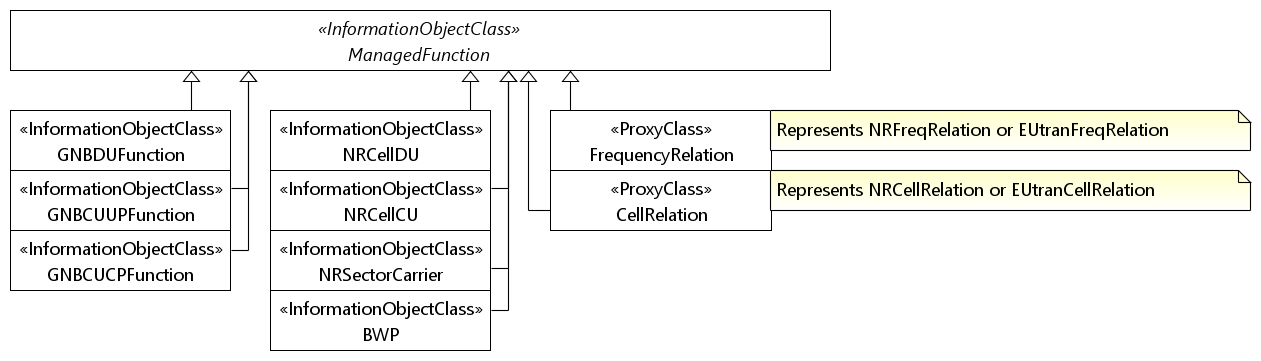 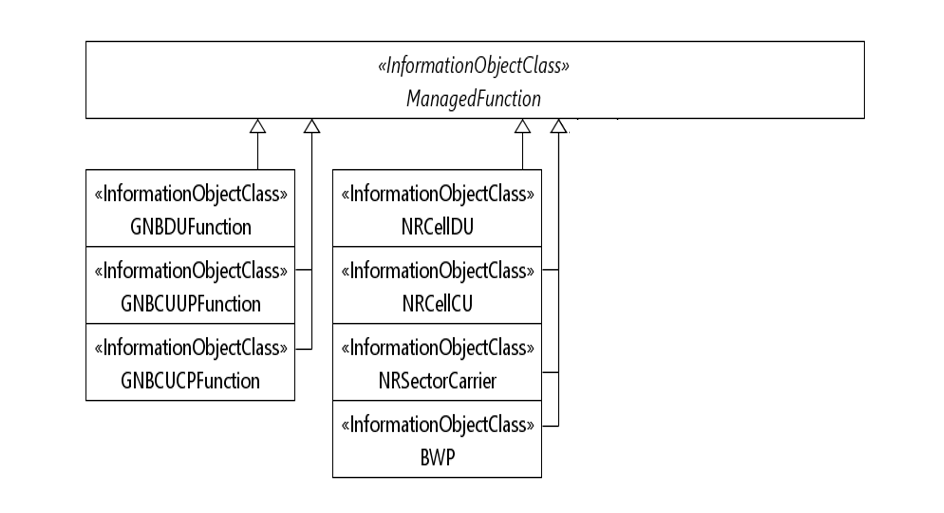 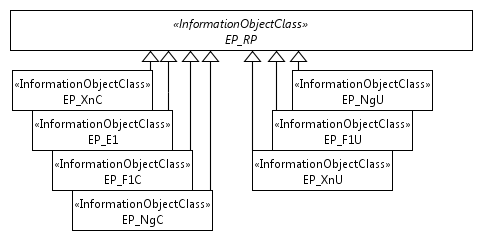 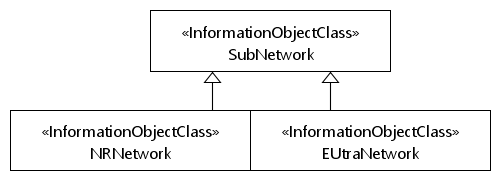 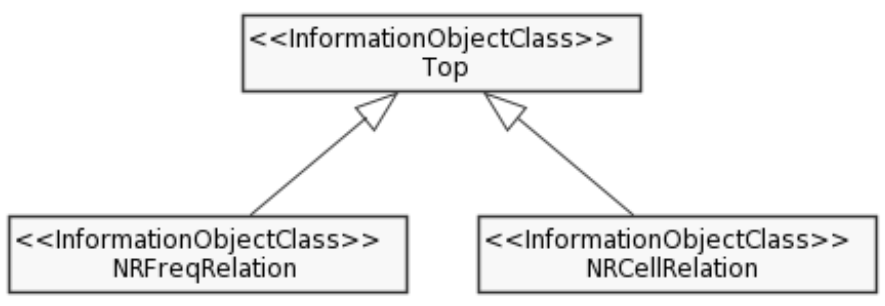 Figure 4.2.1.2-1: Inheritance HierarchyC.4.3	XML schema "nRNrm.xsd"<?xml version="1.0" encoding="UTF-8"?><!--  3GPP TS 28.541 NR Network Resource Model  XML schema definition  nrNrm.xsd--><schema xmlns="http://www.w3.org/2001/XMLSchema" xmlns:xn="http://www.3gpp.org/ftp/specs/archive/28_series/28.623#genericNrm" xmlns:nn="http://www.3gpp.org/ftp/specs/archive/28_series/28.541#nrNrm" xmlns:en="http://www.3gpp.org/ftp/specs/archive/28_series/28.659#eutranNrm" xmlns:epc="http://www.3gpp.org/ftp/specs/archive/28_series/28.709#epcNrm" xmlns:sm="http://www.3gpp.org/ftp/specs/archive/28_series/28.626#stateManagementIRP" xmlns:ngc="http://www.3gpp.org/ftp/specs/archive/28_series/28.541#ngcNrm"xmlns:sp="http://www.3gpp.org/ftp/specs/archive/28_series/28.629#sonPolicyNrm"targetNamespace="http://www.3gpp.org/ftp/specs/archive/28_series/28.541#nrNrm" elementFormDefault="qualified"><import namespace="http://www.3gpp.org/ftp/specs/archive/28_series/28.623#genericNrm"/><import namespace="http://www.3gpp.org/ftp/specs/archive/28_series/28.709#epcNrm"/><import namespace="http://www.3gpp.org/ftp/specs/archive/28_series/28.626#stateManagementIRP"/><import namespace="http://www.3gpp.org/ftp/specs/archive/28_series/28.541#ngcNrm"/><import namespace="http://www.3gpp.org/ftp/specs/archive/28_series/28.629#sonPolicyNrm"/><simpleType name="GnbId">	<restriction base="unsignedLong">	<maxInclusive value="4294967295"/>	</restriction></simpleType><simpleType name="GnbIdLength">	<restriction base="integer">	<minLength value="22"/>	<maxLength value="32"/>	</restriction></simpleType><simpleType name="Nci">	<restriction base="unsignedLong">	<maxInclusive value="68719476735"/>	</restriction></simpleType>  <simpleType name="Pci">	<restriction base="unsignedShort">	<maxInclusive value="503"/>	<!-- Minimum value is 0, maximum value is 3x167+2=503 -->	</restriction></simpleType><simpleType name="NrTac">	<restriction base="unsignedLong">	<maxInclusive value="16777215"/>	<!--5G TAC is 3-octets length -->	</restriction></simpleType><simpleType name="GnbDuId">	<restriction base="unsignedLong">	<maxInclusive value="68719476735"/>	<!-- Minimum value is 0, maximum value is 2^36-1=68719476735 -->	</restriction></simpleType><simpleType name="GnbCuupId">	<restriction base="unsignedLong">	<maxInclusive value="68719476735"/>	<!-- Minimum value is 0, maximum value is 2^36-1=68719476735 -->	</restriction></simpleType><simpleType name="GnbName">	<restriction base="string">	<minLength value="1"/>	<maxLength value="150"/>	</restriction></simpleType><simpleType name="CyclicPrefix">	<restriction base="integer">	<enumeration value="15"/>	<enumeration value="30"/>	<enumeration value="60"/>	<enumeration value="120"/>	</restriction></simpleType><simpleType name="QuotaType">	<restriction base="string">	<enumeration value="STRICT"/>	<enumeration value="FLOAT"/>	</restriction></simpleType><simpleType name="CellState">	<restriction base="string">	<enumeration value="IDLE"/>	<enumeration value="INACTIVE"/>	<enumeration value="ACTIVE"/>	</restriction></simpleType><simpleType name="BwpContext">	<restriction base="string">	<enumeration value="DL"/>	<enumeration value="UL"/>	<enumeration value="SUL"/>	</restriction></simpleType><simpleType name="IsInitialBwp">	<restriction base="string">	<enumeration value="INITIAL"/>	<enumeration value="OTHER"/>	</restriction></simpleType><simpleType name="qOffsetRangeList">	<restriction base="string">	<enumeration value="dB-24"/>	<enumeration value="dB-22"/>	<enumeration value="dB-20"/>	<enumeration value="dB-18"/>	<enumeration value="dB-16"/>	<enumeration value="dB-14"/>	<enumeration value="dB-12"/>	<enumeration value="dB-10"/>	<enumeration value="dB-8"/>	<enumeration value="dB-6"/>	<enumeration value="dB-5"/>	<enumeration value="dB-4"/>	<enumeration value="dB-3"/>	<enumeration value="dB-2"/>	<enumeration value="dB-1"/>	<enumeration value="dB0"/>	<enumeration value="dB1"/>	<enumeration value="dB2"/>	<enumeration value="dB3"/>	<enumeration value="dB4"/>	<enumeration value="dB5"/>	<enumeration value="dB6"/>	<enumeration value="dB8"/>	<enumeration value="dB10"/>	<enumeration value="dB12"/>	<enumeration value="dB14"/>	<enumeration value="dB16"/>	<enumeration value="dB18"/>	<enumeration value="dB20"/>	<enumeration value="dB22"/>	<enumeration value="dB24"/>	</restriction></simpleType><simpleType name="cellReselectionPriority">	<restriction base="unsignedLong">	<minInclusive value="0"/>	<maxInclusive value="16"/>	<!--Value 0 means lowest priority-->	</restriction></simpleType><simpleType name="cellReselectionSubPriority">	<restriction base="unsignedLong">	<minInclusive value="0"/>	<maxInclusive value="16"/>	<!--Value 0 means lowest priority-->	</restriction></simpleType><simpleType name="PMaxRangeType">	<restriction base="short">	<minInclusive value="-30"/>	<maxInclusive value="33"/>	</restriction></simpleType><simpleType name="qOffsetFreq">	<restriction base="short">	<minInclusive value="-24"/>	<maxInclusive value="24"/>	</restriction></simpleType><simpleType name="qQualMin">	<restriction base="integer">	<minInclusive value="-34"/>	<maxInclusive value="0"/>	</restriction></simpleType><simpleType name="qRxLevMin">	<restriction base="integer">	<minInclusive value="-140"/>	<maxInclusive value="-44"/>	</restriction></simpleType><simpleType name="Thresxhighp">	<restriction base="integer">	<minInclusive value="0"/>	<maxInclusive value="62"/>	</restriction></simpleType><simpleType name="Threshxhighq">	<restriction base="integer">	<minInclusive value="0"/>	<maxInclusive value="31"/>	</restriction></simpleType><simpleType name="Threshxlowp">	<restriction base="integer">	<minInclusive value="0"/>	<maxInclusive value="62"/>	</restriction></simpleType><simpleType name="Threshxlowq">	<restriction base="integer">	<minInclusive value="0"/>	<maxInclusive value="62"/>	</restriction></simpleType><simpleType name="Treselectionnr">	<restriction base="integer">	<minInclusive value="0"/>	<maxInclusive value="7"/>	</restriction></simpleType><simpleType name="Treselectionnrsfhigh">	<restriction base="string">	<enumeration value="25"/>	<enumeration value="50"/>	<enumeration value="75"/>	<enumeration value="100"/>	</restriction></simpleType><simpleType name="Treselectionnrsfmedium">	<restriction base="string">	<enumeration value="25"/>	<enumeration value="50"/>	<enumeration value="75"/>	<enumeration value="100"/>	</restriction></simpleType><simpleType name="Absolutefrequencyssb">	<restriction base="integer">	<minInclusive value="0"/>	<maxInclusive value="3279165"/>	</restriction></simpleType><simpleType name="Ssbsubcarrierspacing">	<restriction base="string">	<enumeration value="15"/>	<enumeration value="30"/>	<enumeration value="120"/>	<enumeration value="240"/>	</restriction></simpleType><simpleType name="Multifrequencybandlistnr">	<restriction base="integer">	<minInclusive value="1"/>	<maxInclusive value="256"/>	</restriction></simpleType><simpleType name="beamType">	<restriction base="string">	<enumeration value="SSB-BEAM"/>	</restriction></simpleType><simpleType name="beamAzimuth">	<restriction base="integer">	<minInclusive value="-1800"/>	<maxInclusive value="1800"/>	</restriction></simpleType><simpleType name="beamTilt">	<restriction base="integer">	<minInclusive value="-900"/>	<maxInclusive value="900"/>	</restriction></simpleType><simpleType name="beamHorizWidth">	<restriction base="integer">	<minInclusive value="0"/>	<maxInclusive value="3599"/>	</restriction></simpleType><simpleType name="beamVertWidth">	<restriction base="integer">	<minInclusive value="0"/>	<maxInclusive value="1800"/>	</restriction></simpleType><simpleType name="coverageShapeType">	<restriction base="integer">	<minInclusive value="0"/>	<maxInclusive value="65535"/>	</restriction></simpleType><simpleType name="resourceType">	<restriction base="string">	<enumeration value="PRB"/>	<enumeration value="RRC"/>	<enumeration value="DRB"/>	</restriction></simpleType><complexType name="LocalEndPoint">	<sequence>	<element name="ipv4Address" type="string"/>	<element name="ipv6Address" type="string"/>	<element name="ipv6Prefix" type="string"/>	<element name="vlanId" type="integer"/>	</sequence></complexType><complexType name="RemoteEndPoint">	<sequence>	<element name="ipv4Address" type="string"/>	<element name="ipv6Address" type="string"/>	<element name="ipv6Prefix" type="string"/>	</sequence></complexType><complexType name="blackListEntry">	<sequence minOccurs="0" maxOccurs="1007" >	<element name="pci" type="en:Pci" maxOccurs="504"/>	</sequence></complexType><complexType name="blackListEntryIdleMode">	<sequence minOccurs="0" maxOccurs="1007" >	<element name="pci" type="en:Pci" maxOccurs="504"/>	</sequence></complexType><complexType name="PLMNIdList">	<sequence>	<element name="pLMNId" type="en:PLMNId" maxOccurs="6"/>	<!-- The first pLMNId of the pLMNIdList is primary PLMN id -->	</sequence></complexType><complexType name="cellIndividualOffset">	<sequence>	<element name="rsrpOffsetSSB" type="qOffsetRangeList"/>	<element name="rsrqOffsetSSB" type="qOffsetRangeList"/>	<element name="sinrOffsetSSB" type="qOffsetRangeList"/>	<element name="rsrpOffsetCSI-RS" type="qOffsetRangeList"/>	<element name="rsrqOffsetCSI-RS" type="qOffsetRangeList"/>	<element name="sinrOffsetCSI-RS" type="qOffsetRangeList"/>	</sequence>  </complexType> <complexType name="PLMNInfoType">	<sequence>	<element name="pLMNId" type="en:PLMNId"/>	<element name="sNSSAI" type="ngc:SNssai" minOccurs="0"/>	</sequence></complexType> <complexType name="PLMNInfoListType">	<sequence>	<element name="pLMNInfo" type="PLMNInfoType" minOccurs="1"/>	</sequence></complexType><element name="GNBDUFunction" substitutionGroup="xn:ManagedElementOptionallyContainedNrmClass">	<complexType>		<complexContent>			<extension base="xn:NrmClass">			<sequence>				<element name="attributes">				<complexType>				<all>					<!-- Inherited attributes from ManagedFunction -->					<element name="userLabel" type="string" minOccurs="0"/>					<element name="vnfParametersList" type="xn:vnfParametersListType" minOccurs="0"/>					<element name="peeParametersList" type="xn:peeParametersListType" minOccurs="0"/>					<element name="priority" type="integer" minOccurs="0"/>					<element name="measurements" type="xn:MeasurementTypesAndGPsList" minOccurs="0"/>					<!--End of inherited attributes from ManagedFunction-->					<element name="gnbId" type="nn:GnbId"/>					<element name="gnbIdLength" type="nn:GnbIdLength"/>					<element name="gnbDUId" type="nn:GnbDuId"/>					<element name="gnbDuName" type="nn:GnbName" minOccurs="0"/>					<element name="x2Blacklist" type="xn:dnList" minOccurs="0"/>					<element name="x2Whitelist" type="xn:dnList" minOccurs="0"/>					<element name="xnBlacklist" type="xn:dnList" minOccurs="0"/>					<element name="xnWhitelist" type="xn:dnList" minOccurs="0"/>					<element name="x2XnHOBlackList" type="xn:dnList" minOccurs="0"/>					<element name="aggressorSetID" type="nn:AggressorSetID"/>					<element name="victimSetID" type="nn:VictimSetID"/>				</all>				</complexType>				</element>				<choice minOccurs="0" maxOccurs="unbounded">					<element ref="nn:NRCellDU"/>					<element ref="nn:BWP"/>					<element ref="nn:NRSectorCarrier"/>					<element ref="nn:EP_F1C"/>					<element ref="nn:EP_F1U"/>				</choice>				<choice minOccurs="0" maxOccurs="unbounded">				<element ref="xn:MeasurementControl"/>				</choice>			</sequence>			</extension>		</complexContent>	</complexType></element><element name="GNBCUCPFunction" substitutionGroup="xn:ManagedElementOptionallyContainedNrmClass">	<complexType>		<complexContent>			<extension base="xn:NrmClass">			<sequence>				<element name="attributes">				<complexType>				<all>					<!-- Inherited attributes from ManagedFunction -->					<element name="userLabel" type="string" minOccurs="0"/>					<element name="vnfParametersList" type="xn:vnfParametersListType" minOccurs="0"/>					<element name="peeParametersList" type="xn:peeParametersListType" minOccurs="0"/>					<element name="priority" type="integer" minOccurs="0"/>					<element name="measurements" type="xn:MeasurementTypesAndGPsList" minOccurs="0"/>					<!--End of inherited attributes from ManagedFunction-->					<element name="gnbId" type="nn:GnbId" />					<element name="gnbIdLength" type="nn:GnbIdLength"/>					<element name="gnbCuName" type=" nn:GnbName" minOccurs="0"/>					<element name="pLMNId" type="en:PLMNId" />					<element name="x2Blacklist" type="xn:dnList" minOccurs="0"/>					<element name="x2Whitelist" type="xn:dnList" minOccurs="0"/>					<element name="xnBlacklist" type="xn:dnList" minOccurs="0"/>					<element name="xnWhitelist" type="xn:dnList" minOccurs="0"/>					<element name="x2XnHOBlackList" type="xn:dnList" minOccurs="0"/>					<element name="mappingSetIDBackhaulAddress" type="MappingSetIDBackhaulAddress" minOccurs="0"/>				</all>				</complexType>				</element>				<choice minOccurs="0" maxOccurs="unbounded">					<element ref="nn:NRCellCU"/>					<element ref="nn:EP_F1C"/>					<element ref="nn:EP_E1"/>					<element ref="nn:EP_XnC"/>					<element ref="nn:EP_X2C"/>					<element ref="nn:EP_NgC"/>					<element ref="xn:VsDataContainer"/>				</choice>				<choice minOccurs="0" maxOccurs="unbounded">					<element ref="xn:MeasurementControl"/>				</choice>						</sequence>			</extension>		</complexContent>	</complexType></element><element name="GNBCUUPFunction" substitutionGroup="xn:ManagedElementOptionallyContainedNrmClass">	<complexType>		<complexContent>			<extension base="xn:NrmClass">			<sequence>				<element name="attributes">				<complexType>				<all>					<!-- Inherited attributes from ManagedFunction -->					<element name="userLabel" type="string" minOccurs="0"/>					<element name="vnfParametersList" type="xn:vnfParametersListType" minOccurs="0"/>					<element name="peeParametersList" type="xn:peeParametersListType" minOccurs="0"/>					<element name="priority" type="integer" minOccurs="0"/>					<element name="measurements" type="xn:MeasurementTypesAndGPsList" minOccurs="0"/>					<!--End of inherited attributes from ManagedFunction-->					<element name="gNBCUUPId" type="nn:GnbCuupId "/>					<element name="pLMNInfoList" type="PLMNInfoListType"/>					<element name="gNBId" type="nn:GnbId"/>					<element name="gnbIdLength" type="nn:GnbIdLength"/>				</all>				</complexType>				</element>				<choice minOccurs="0" maxOccurs="unbounded">					<element ref="nn:EP_E1"/>					<element ref="nn:EP_F1U"/>					<element ref="nn:EP_XnU"/>					<element ref="nn:EP_NgU"/>					<element ref="nn:EP_X2U"/>					<element ref="nn:EP_S1U"/>					<element ref="xn:VsDataContainer"/>				</choice>				<choice minOccurs="0" maxOccurs="unbounded">					<element ref="xn:MeasurementControl"/>				</choice>					</sequence>			</extension>		</complexContent>	</complexType></element><element name="NRCellCU">	<complexType>		<complexContent>			<extension base="xn:NrmClass">			<sequence>				<element name="attributes">				<complexType>				<all>					<!-- Inherited attributes from ManagedFunction -->					<element name="userLabel" type="string" minOccurs="0"/>					<element name="vnfParametersList" type="xn:vnfParametersListType" minOccurs="0"/>					<element name="peeParametersList" type="xn:peeParametersListType" minOccurs="0"/>					<element name="priority" type="integer" minOccurs="0"/>					<element name="measurements" type="xn:MeasurementTypesAndGPsList" minOccurs="0"/>						<!--End of inherited attributes from ManagedFunction-->					<element name="nCGI" type="nn:Ncgi"/>					<element name="pLMNIdList" type="en:PLMNIdList"/>					<element name="sNSSAIList" type="ngc:SnssaiList" minOccurs="0"/>					<element name="nRFrequencyRef" type="xn:dn" minOccurs="0"/>				</all>				</complexType>				</element>				<choice minOccurs="0" maxOccurs="unbounded">					<element ref="xn:VsDataContainer"/>					<element ref="nRCellRelation"/>					<element ref="nRFreqRelation"/>					<element ref="eUtranCellRelation"/>					<element ref="eUtranFreqRelation"/>				</choice>				<choice minOccurs="0" maxOccurs="unbounded">					<element ref="xn:MeasurementControl"/>				</choice>				<choice minOccurs="0" maxOccurs="1">					<element ref="sp:EnergySavingProperties"/>					<element ref="sp:ESPolicies"/>				</choice>				<choice minOccurs="0" maxOccurs="unbounded">					<element ref= "RRMPolicyRatio"/>				</choice>			</sequence>			</extension>		</complexContent>	</complexType></element><element name="NRCellDU">	<complexType>		<complexContent>			<extension base="xn:NrmClass">			<sequence>				<element name="attributes">				<complexType>				<all>					<!-- Inherited attributes from ManagedFunction -->					<element name="userLabel" type="string" minOccurs="0"/>					<element name="vnfParametersList" type="xn:vnfParametersListType" minOccurs="0"/>					<element name="peeParametersList" type="xn:peeParametersListType" minOccurs="0"/>					<element name="priority" type="integer" minOccurs="0"/>					<element name="measurements" type="xn:MeasurementTypesAndGPsList" minOccurs="0"/>						<!--End of inherited attributes from ManagedFunction-->					<element name="nCGI" type="nn:Ncgi" minOccurs="0"/>					<element name="operationalState" type="sm:operationalStateType" minOccurs="0"/>					<element name="administrativeState" type="sm:administrativeStateType" minOccurs="0"/>					<element name="cellState" type="nn:CellState"/>					<element name="pLMNIdList" type="en:PLMNIdList"/>					<element name="sNSSAIList" type="ngc:SnssaiList" minOccurs="0"/>					<element name="nRpci" type="nn:Pci" />					<element name="nRTac" type="nn:NrTac" /> 					<element name="arfcnDL" type="integer"/>					<element name="arfcnUL" type="integer" minOccurs="0"/>					<element name="arfcnSUL" type="integer" minOccurs="0"/>					<element name="bSChannelBwDL" type="integer"/>					<element name="bSChannelBwUL" type="integer" minOccurs="0"/>					<element name="bSChannelBwSUL" type="integer" minOccurs="0"/>					<element name="nRFrequencyRef" type="xn:dn" minOccurs="0"/>					<element name="nRSectorCarrierRef" type="xn:dn" minOccurs="0"/>					<element name="bWPRef" type="xn:dn" minOccurs="0"/>				  				</all>			  </complexType>			</element>				<choice minOccurs="0" maxOccurs="unbounded">					<element ref="xn:VsDataContainer"/>				</choice>				<choice minOccurs="0" maxOccurs="unbounded">					<element ref="xn:MeasurementControl"/>				</choice>							<choice minOccurs="0" maxOccurs="1">					<element ref="sp:EnergySavingProperties"/>					<element ref="sp:ESPolicies"/>				</choice>				<choice minOccurs="0" maxOccurs="unbounded">					<element ref="RRMPolicyRatio"/>				</choice>				</sequence>			</extension>		</complexContent>	</complexType></element><element name="NRSectorCarrier">	<complexType>		<complexContent>			<extension base="xn:NrmClass">			<sequence>				<element name="attributes">				<complexType>				<all>					<!-- Inherited attributes from ManagedFunction -->					<element name="userLabel" type="string" minOccurs="0"/>					<element name="vnfParametersList" type="xn:vnfParametersListType" minOccurs="0"/>					<element name="peeParametersList" type="xn:peeParametersListType" minOccurs="0"/>					<element name="priority" type="integer" minOccurs="0"/>					<element name="measurements" type="xn:MeasurementTypesAndGPsList" minOccurs="0"/>						<!--End of inherited attributes from ManagedFunction-->					<element name="txDirection" type="nn:TxDirection"/>					<element name="configuredMaxTxPower" type="integer"/>					<element name="arfcnDL" type="integer" minOccurs="0"/>					<element name="arfcnUL" type="integer" minOccurs="0"/>					<element name="bSChannelBwDL" type="integer" minOccurs="0"/>					<element name="bSChannelBwUL" type="integer" minOccurs="0"/>					<element name="sectorEquipmentFunctionRef" type="xn:dn" minOccurs="0"/>			  				</all>				</complexType>				</element>				<choice minOccurs="0" maxOccurs="unbounded">					<element ref="xn:MeasurementControl"/>				</choice>					<choice minOccurs="0" maxOccurs="unbounded">					<element ref="xn:VsDataContainer"/>				</choice>				<choice minOccurs="0" maxOccurs="1">					<element ref="sp:EnergySavingProperties"/>					<element ref="sp:ESPolicies"/>				</choice>			</sequence>			</extension>		</complexContent>	</complexType></element><element name="BWP">	<complexType>		<complexContent>			<extension base="xn:NrmClass">			<sequence>				<element name="attributes">				<complexType>				<all>					<!-- Inherited attributes from ManagedFunction -->					<element name="userLabel" type="string" minOccurs="0"/>					<element name="vnfParametersList" type="xn:vnfParametersListType" minOccurs="0"/>					<element name="peeParametersList" type="xn:peeParametersListType" minOccurs="0"/>					<element name="priority" type="integer" minOccurs="0"/>					<element name="measurements" type="xn:MeasurementTypesAndGPsList" minOccurs="0"/>						<!--End of inherited attributes from ManagedFunction-->					<element name="bwpContext" type="nn:BwpContext"/>					<element name="isInitialBwp" type="nn:IsInitialBwp"/>					<element name="subCarrierSpacing" type="integer"/>					<element name="cyclicPrefix" type="nn:CyclicPrefix"/>					<element name="startRB" type="integer"/>					<element name="numberOfRBs" type="integer"/>				</all>				</complexType>				</element>				<choice minOccurs="0" maxOccurs="unbounded">					<element ref="xn:MeasurementControl"/>				</choice>					<choice minOccurs="0" maxOccurs="unbounded">					<element ref="xn:VsDataContainer"/>				</choice>			</sequence>			</extension>		</complexContent>	</complexType></element><element name="CommonBeamformingFunction">	<complexType>		<complexContent>			<extension base="xn:NrmClass">			<sequence>				<element name="attributes">				<complexType>				<all>					<element name="coverageShape" type="coverageShapeType" minOccurs="0"/>					<element name="digitalTilt" type="beamTilt" minOccurs="0"/>					<element name="digitalAzimuth" type="beamAzimuth" minOccurs="0"/>			</all>			</complexType>			</element>				<choice minOccurs="0" maxOccurs="unbounded">					<element ref="xn:VsDataContainer"/>				</choice>				<choice minOccurs="0" maxOccurs="unbounded">					<element ref="xn:MeasurementControl"/>				</choice>							<choice minOccurs="0" maxOccurs="1">					<element ref="sp:EnergySavingProperties"/>					<element ref="sp:ESPolicies"/>				</choice>			</sequence>			</extension>		</complexContent>	</complexType></element><element name="Beam">	<complexType>		<complexContent>			<extension base="xn:NrmClass">			<sequence>				<element name="attributes">				<complexType>				<all>					<element name="beamIndex" type="integer" minOccurs="0"/>					<element name="beamType" type="beamType" minOccurs="0"/>					<element name="beamAzimuth" type="beamAzimuth" minOccurs="0"/>					<element name="beamTilt" type="beamTilt" minOccurs="0"/>					<element name="beamHorizWidth" type="beamHorizWidth" minOccurs="0"/>					<element name="beamVertWidth" type="beamVertWidth" minOccurs="0"/>				</all>				</complexType>				</element>				<choice minOccurs="0" maxOccurs="unbounded">					<element ref="xn:MeasurementControl"/>				</choice>					<choice minOccurs="0" maxOccurs="unbounded">					<element ref="xn:VsDataContainer"/>				</choice>				<choice minOccurs="0" maxOccurs="1">					<element ref="sp:EnergySavingProperties"/>					<element ref="sp:ESPolicies"/>				</choice>			</sequence>			</extension>		</complexContent>	</complexType></element><element name="EP_E1">	<complexType>		<complexContent>			<extension base="xn:NrmClass">			<sequence>				<element name="attributes" minOccurs="0">				<complexType>				<all>					<!-- Inherited attributes from EP_RP -->					<element name="farEndEntity" type="xn:dn" minOccurs="0"/>					<element name="userLabel" type="string" minOccurs="0"/>					<!-- End of inherited attributes from EP_RP -->					<element name="localAddress" type="nn:LocalEndPoint" minOccurs="0"/>					<element name="remoteAddress" type="nn:RemoteEndPoint" minOccurs="0"/>				</all>				</complexType>				</element>				<choice minOccurs="0" maxOccurs="unbounded">					<element ref="xn:VsDataContainer"/>				</choice>			</sequence>		</extension>		</complexContent>	</complexType></element><element name="EP_XnC">	<complexType>		<complexContent>			<extension base="xn:NrmClass">			<sequence>				<element name="attributes" minOccurs="0">				<complexType>				<all>					<!-- Inherited attributes from EP_RP -->					<element name="farEndEntity" type="xn:dn" minOccurs="0"/>					<element name="userLabel" type="string" minOccurs="0"/>					<!-- End of inherited attributes from EP_RP -->					<element name="localAddress" type="nn:LocalEndPoint" minOccurs="0"/>					<element name="remoteAddress" type="nn:RemoteEndPoint" minOccurs="0"/>				</all>				</complexType>				</element>				<choice minOccurs="0" maxOccurs="unbounded">					<element ref="xn:VsDataContainer"/>				</choice>			</sequence>		</extension>		</complexContent>	</complexType></element><element name="EP_XnU">	<complexType>		<complexContent>			<extension base="xn:NrmClass">			<sequence>				<element name="attributes" minOccurs="0">				<complexType>				<all>					<!-- Inherited attributes from EP_RP -->					<element name="farEndEntity" type="xn:dn" minOccurs="0"/>					<element name="userLabel" type="string" minOccurs="0"/>					<!-- End of inherited attributes from EP_RP -->					<element name="localAddress" type="nn:LocalEndPoint" minOccurs="0"/>					<element name="remoteAddress" type="nn:RemoteEndPoint" minOccurs="0"/>				</all>				</complexType>				</element>				<choice minOccurs="0" maxOccurs="unbounded">					<element ref="xn:VsDataContainer"/>				</choice>			</sequence>			</extension>		</complexContent>	</complexType>	</element><element name="EP_NgC">	<complexType>		<complexContent>			<extension base="xn:NrmClass">			<sequence>				<element name="attributes" minOccurs="0">				<complexType>				<all>					<!-- Inherited attributes from EP_RP -->					<element name="farEndEntity" type="xn:dn" minOccurs="0"/>					<element name="userLabel" type="string" minOccurs="0"/>					<!-- End of inherited attributes from EP_RP -->					<element name="localAddress" type="nn:LoacalEndPoint" minOccurs="0"/>					<element name="remoteAddress" type="nn:RemoteEndPoint" minOccurs="0"/>				</all>				</complexType>				</element>				<choice minOccurs="0" maxOccurs="unbounded">					<element ref="xn:VsDataContainer"/>				</choice>			</sequence>			</extension>		</complexContent>	</complexType></element><element name="EP_NgU">	<complexType>		<complexContent>			<extension base="xn:NrmClass">			<sequence>				<element name="attributes" minOccurs="0">				<complexType>				<all>					<!-- Inherited attributes from EP_RP -->					<element name="farEndEntity" type="xn:dn" minOccurs="0"/>					<element name="userLabel" type="string" minOccurs="0"/>					<!-- End of inherited attributes from EP_RP -->					<element name="localAddress" type="nn:LocalEndPoint" minOccurs="0"/>					<element name="remoteAddress" type="nn:RemoteEndPoint" minOccurs="0"/>				</all>				</complexType>				</element>				<choice minOccurs="0" maxOccurs="unbounded">					<element ref="xn:VsDataContainer"/>				</choice>			</sequence>			</extension>		</complexContent>	</complexType></element><element name="EP_F1C">	<complexType>		<complexContent>			<extension base="xn:NrmClass">			<sequence>				<element name="attributes" minOccurs="0">				<complexType>				<all>					<!-- Inherited attributes from EP_RP -->					<element name="farEndEntity" type="xn:dn" minOccurs="0"/>					<element name="userLabel" type="string" minOccurs="0"/>					<!-- End of inherited attributes from EP_RP -->					<element name="localAddress" type="nn:LocalEndPoint" minOccurs="0"/>					<element name="remoteAddress" type="nn:RemoteEndPoint" minOccurs="0"/>				</all>				</complexType>				</element>				<choice minOccurs="0" maxOccurs="unbounded">					<element ref="xn:VsDataContainer"/>				</choice>			</sequence>			</extension>		</complexContent>	</complexType></element><element name="EP_F1U">	<complexType>		<complexContent>			<extension base="xn:NrmClass">				<sequence>				<element name="attributes" minOccurs="0">				<complexType>				<all>					<!-- Inherited attributes from EP_RP -->					<element name="farEndEntity" type="xn:dn" minOccurs="0"/>					<element name="userLabel" type="string" minOccurs="0"/>					<!-- End of inherited attributes from EP_RP -->					<element name="localAddress" type="nn:LocalEndPoint" minOccurs="0"/>					<element name="remoteAddress" type="nn:RemoteEndPoint" minOccurs="0"/>				</all>				</complexType>				</element>				<choice minOccurs="0" maxOccurs="unbounded">					<element ref="xn:VsDataContainer"/>				</choice>				</sequence>			</extension>		</complexContent>	</complexType></element><element name="EP_S1U">	<complexType>		<complexContent>			<extension base="xn:NrmClass">				<sequence>				<element name="attributes" minOccurs="0">				<complexType>				<all>					<!-- Inherited attributes from EP_RP -->					<element name="farEndEntity" type="xn:dn" minOccurs="0"/>					<element name="userLabel" type="string" minOccurs="0"/>					<!-- End of inherited attributes from EP_RP -->					<element name="localAddress" type="nn:LocalEndPoint" minOccurs="0"/>					<element name="remoteAddress" type="nn:RemoteEndPoint" minOccurs="0"/>				</all>				</complexType>				</element>				<choice minOccurs="0" maxOccurs="unbounded">					<element ref="xn:VsDataContainer"/>				</choice>				</sequence>			</extension>	  </complexContent>	</complexType></element><element name="EP_X2C">	<complexType>		<complexContent>			<extension base="xn:NrmClass">			<sequence>				<element name="attributes" minOccurs="0">				<complexType>				<all>					<!-- Inherited attributes from EP_RP -->					<element name="farEndEntity" type="xn:dn" minOccurs="0"/>					<element name="userLabel" type="string" minOccurs="0"/>					<!-- End of inherited attributes from EP_RP -->					<element name="localAddress" type="nn:LocalEndPoint" minOccurs="0"/>					<element name="remoteAddress" type="nn:RemoteEndPoint" minOccurs="0"/>				</all>				</complexType>				</element>				<choice minOccurs="0" maxOccurs="unbounded">					<element ref="xn:VsDataContainer"/>				</choice>			</sequence>			</extension>		</complexContent>	</complexType></element><element name="EP_X2U">	<complexType>		<complexContent>			<extension base="xn:NrmClass">			<sequence>				<element name="attributes" minOccurs="0">				<complexType>				<all>					<!-- Inherited attributes from EP_RP -->					<element name="farEndEntity" type="xn:dn" minOccurs="0"/>					<element name="userLabel" type="string" minOccurs="0"/>					<!-- End of inherited attributes from EP_RP -->					<element name="localAddress" type="nn:LocalEndPoint" minOccurs="0"/>					<element name="remoteAddress" type="nn:RemoteEndPoint" minOccurs="0"/>				</all>				</complexType>				</element>				<choice minOccurs="0" maxOccurs="unbounded">					<element ref="xn:VsDataContainer"/>				</choice>			</sequence>			</extension>		</complexContent>	</complexType></element><element name="NRCellRelation">	<complexType>		<complexContent>			<extension base="xn:NrmClass">			<sequence>				<element name="attributes">				<complexType>				<all>					<!-- Inherited attributes from -->					<element name="" type="string" />					<!--End of inherited attributes from -->					<element name="nRTCI" type="nn:Nrtci"/>					<element name="cellIndividualOffset" type="en:CellIndividualOffset"/>					<element name="nRFreqRelationRef" type="xn:dn" minOccurs="0"/>					<element name="adjacentNRCellRef" type="xn:dn" minOccurs="0"/>					<element name="isRemoveAllowed" type="boolean" minOccurs="0"/>					<element name="isHOAllowed" type="boolean" minOccurs="0"/>								</all>				</complexType>				</element>				<choice minOccurs="0" maxOccurs="unbounded">					<element ref="xn:VsDataContainer"/>				</choice>				<choice minOccurs="0" maxOccurs="1">					<element ref="sp:EnergySavingProperties"/>					<element ref="sp:ESPolicies"/>				</choice>				<choice minOccurs="0" maxOccurs="unbounded">					<element ref="xn:MeasurementControl"/>				</choice>					</sequence>			</extension>		</complexContent>	</complexType></element><element name="NRFreqRelation">	<complexType>		<complexContent>			<extension base="xn:NrmClass">			<sequence>				<element name="attributes">				<complexType>				<all>					<!-- Inherited attributes from -->					<element name="" type="string" />					<!--End of inherited attributes from -->					<element name="offsetMO" type="en:qOffsetRangeList"/>					<element name="blackListEntry" type="en:blackListEntry" minOccurs="0"/>					<element name="blackListEntryIdleMode" type="en:blackListEntryIdleMode" minOccurs="0"/>					<element name="cellReselectionPriority" type="en:cellReselectionPriority"/>					<element name="cellReselectionSubPriority" type="en:cellReselectionSubPriority"/>					<element name="pMax" type="en:PMaxRangeType" minOccurs="0"/>					<element name="qOffserFreq" type="nn:qOffserFreq" minOccurs="0"/>					<element name="qQualMin" type="en:qQualMin" minOccurs="0"/> 					<element name="qRxLevMin" type="en:qRxLevMin" minOccurs="0"/>					<element name="threshXHighP" type="en:threshxhighp" minOccurs="0"/>					<element name="threshXHighQ" type="en:threshxhighq" minOccurs="0"/>					<element name="threshXLowP" type="en:threshxlowp" minOccurs="0"/>					<element name="threshXLowQ" type="en:threshxlowp" minOccurs="0"/>					<element name="tReselectionNr" type="nn:Treselectionnr" minOccurs="0"/>					<element name="tReselectionNRSfHigh" type="nn:Treselectionnrsfhigh" minOccurs="0"/>					<element name="tReselectionNRSfMedium" type="nn:Treselectionnrsfmedium" minOccurs="0"/>					<element name="nRFrequencyRef" type="xn:dn" minOccurs="0"/>				</all>				</complexType>				</element>				<choice minOccurs="0" maxOccurs="unbounded">					<element ref="xn:VsDataContainer"/>				</choice>				<choice minOccurs="0" maxOccurs="unbounded">					<element ref="xn:MeasurementControl"/>				</choice>				<choice minOccurs="0" maxOccurs="1">					<element ref="sp:EnergySavingProperties"/>					<element ref="sp:ESPolicies"/>				</choice>			</sequence>			</extension>		</complexContent>	</complexType></element><element name="ExternalNRCellCU">	<complexType>		<complexContent>			<extension base="xn:NrmClass">			<sequence>				<element name="attributes">				<complexType>				<all>					<!-- Inherited attributes from ManagedFunction -->					<element name="userLabel" type="string" minOccurs="0"/>					<element name="vnfParametersList" type="xn:vnfParametersListType" minOccurs="0"/>					<element name="peeParametersList" type="xn:peeParametersListType" minOccurs="0"/>					<element name="priority" type="integer" minOccurs="0"/>					<element name="measurements" type="xn:MeasurementTypesAndGPsList" minOccurs="0"/>					<!--End of inherited attributes from ManagedFunction -->					<element name="nCGI" type="nn:Ncgi"/>					<element name="pLMNIdList" type="en:PLMNIdList"/>					<element name="nRPCI" type="nn:Nrpci" minOccurs="0"/>					<element name="nRFrequencyRef" type="xn:dn" minOccurs="0"/>				</all>				</complexType>				</element>				<choice minOccurs="0" maxOccurs="unbounded">					<element ref="xn:VsDataContainer"/>				</choice>				<choice minOccurs="0" maxOccurs="unbounded">					<element ref="xn:MeasurementControl"/>				</choice>				<choice minOccurs="0" maxOccurs="1">					<element ref="sp:EnergySavingProperties"/>					<element ref="sp:ESPolicies"/>				</choice>			</sequence>			</extension>		</complexContent>	</complexType></element><element name="ExternalGNBCUCPFunction" substitutionGroup="xn:SubNetworkOptionallyContainedNrmClass ">	<complexType>		<complexContent>			<extension base="xn:NrmClass">			<sequence>				<element name="attributes">				<complexType>				<all>					<!-- Inherited attributes from ManagedFunction -->					<element name="userLabel" type="string" minOccurs="0"/>					<element name="vnfParametersList" type="xn:vnfParametersListType" minOccurs="0"/>					<element name="peeParametersList" type="xn:peeParametersListType" minOccurs="0"/>					<element name="priority" type="integer" minOccurs="0"/>					<element name="measurements" type="xn:MeasurementTypesAndGPsList" minOccurs="0"/>					<!--End of inherited attributes from ManagedFunction -->					<element name="gnbId" type="nn:GnbId" />					<element name="gnbIdLength" type="nn:GnbIdLength"/>					<element name="pLMNId" type="en:PLMNIdList" />				</all>				</complexType>				</element>				<choice minOccurs="0" maxOccurs="unbounded">					<element ref="xn:VsDataContainer"/>				</choice>				<choice minOccurs="0" maxOccurs="unbounded">					<element ref="xn:MeasurementControl"/>				</choice>				<choice minOccurs="0" maxOccurs="1">					<element ref="sp:EnergySavingProperties"/>					<element ref="sp:ESPolicies"/>				</choice>			</sequence>			</extension>		</complexContent>	</complexType></element><element name="RRMPolicy_">	<complexType>		<complexContent>			<extension base="xn:NrmClass">			<sequence>				<element name="attributes">				<complexType>				<all>					<element name="resourceType" type="ResourceType" />					<element name="rRMPolicyMemberList" type="PLMNInfoListType"/>				</all>				</complexType>				</element>			</sequence>			</extension>		</complexContent>	</complexType></element><element name="RRMPolicyRatio">	<complexType>		<complexContent>			<extension base="RRMPolicy_">			<sequence>				<element name="attributes">				<complexType>				<all>					<element name="quotaType" type="nn:quotaType"/>					<element name="rRMPolicyMaxRatio" type="integer" minOccurs="1"/>					<element name="rRMPolicyMarginMaxRatio" type="integer" minOccurs="0"/>					<element name="rRMPolicyMinRatio" type="integer" minOccurs="1"/>					<element name="rRMPolicyMarginMinRatio" type="integer" minOccurs="0"/>				</all>				</complexType>				</element>				<choice minOccurs="0" maxOccurs="unbounded">					<element ref="xn:VsDataContainer"/>				</choice>				<choice minOccurs="0" maxOccurs="1">					<element ref="sp:EnergySavingProperties"/>					<element ref="sp:ESPolicies"/>				</choice>			</sequence>			</extension>		</complexContent>	</complexType></element><element name="NRFrequency" substitutionGroup="xn:SubNetworkOptionallyContainedNrmClass">	<complexType>		<complexContent>			<extension base="xn:NrmClass">			<sequence>				<element name="attributes">				<complexType>				<all>					<!-- Inherited attributes from ManagedFunction -->					<element name="userLabel" type="string" minOccurs="0"/>					<element name="vnfParametersList" type="xn:vnfParametersListType" minOccurs="0"/>					<element name="peeParametersList" type="xn:peeParametersListType" minOccurs="0"/>					<element name="priority" type="integer" minOccurs="0"/>					<element name="measurements" type="xn:MeasurementTypesAndGPsList" minOccurs="0"/>					<!--End of inherited attributes from ManagedFunction -->					<element name="absoluteFrequencySSB" type="nn:Absolutefrequencyssb" minOccurs="0"/>					<element name="sSBSubCarrierSpacing" type="nn:Ssbsubcarrierspacing" minOccurs="0"/>					<element name="multiFrequencyBandListNR" type="nn:MultifrequencyBandlistnr" minOccurs="0"/>				</all>				</complexType>				</element>				<choice minOccurs="0" maxOccurs="unbounded">					<element ref="xn:VsDataContainer"/>              				</choice>				<choice minOccurs="0" maxOccurs="1">				<element ref="sp:EnergySavingProperties"/>				<element ref="sp:ESPolicies"/>				</choice>				<choice minOccurs="0" maxOccurs="unbounded">					<element ref="xn:MeasurementControl"/>				</choice>			</sequence>		</extension>		</complexContent>	</complexType></element><element name="MappingSetIDBackhaulAddress">	<complexType>		<complexContent>			<extension base="xn:NrmClass">			<sequence>				<element name="attributes">				<complexType>				<all>					<element name="setID" type="nn:SetId" />					<element name="backhaulAdress" type="BackhaulAddress" minOccurs="0"/>					</all>				</complexType>				</element>			</sequence>			</extension>		</complexContent>	</complexType></element><element name="BackhaulAddress">	<complexType>		<complexContent>			<extension base="xn:NrmClass">			<sequence>				<element name="attributes">				<complexType>				<all>					<element name="gNBID" type="nn:GnbId" />					<element name="tAI" type="TAI" minOccurs="0"/>					</all>				</complexType>				</element>			</sequence>			</extension>		</complexContent>	</complexType></element><element name="TAI">	<complexType>		<complexContent>			<extension base="xn:NrmClass">			<sequence>				<element name="attributes">				<complexType>				<all>					<element name="nRTac" type="nn:NrTac" />					<element name="pLMNId" type="en:PLMNIdList" />					</all>				</complexType>				</element>			</sequence>			</extension>		</complexContent>	</complexType></element></schema>D.4.3	OpenAPI document "nrNrm.yaml"openapi: 3.0.1info:  title: NR NRM  version: 16.4.0  description: >-    OAS 3.0.1 specification of the NR NRM    @ 2020, 3GPP Organizational Partners (ARIB, ATIS, CCSA, ETSI, TSDSI, TTA, TTC).    All rights reserved.externalDocs:  description: 3GPP TS 28.541 V16.4.0; 5G NRM, NR NRM  url: http://www.3gpp.org/ftp/Specs/archive/28_series/28.541/paths: {}components:  schemas:#-------- Definition of types-----------------------------------------------------    GnbId:      type: string    GnbIdLength:      type: integer      minimum: 22      maximum: 32    GnbName:      type: string      maxLength: 150    GnbDuId:      type: number      minimum: 0      maximum: 68719476735    GnbCuUpId:      type: number      minimum: 0      maximum: 68719476735    Sst:      type: integer      maximum: 255    Snssai:      type: object      properties:        sst:          $ref: '#/components/schemas/Sst'        sd:          type: string    SnssaiList:      type: array      items:        $ref: '#/components/schemas/Snssai'    Mnc:      type: string      pattern: '[0-9]{3}|[0-9]{2}'    PlmnId:      type: object      properties:        mcc:          $ref: 'genericNrm.yaml#/components/schemas/Mcc'        mnc:          $ref: '#/components/schemas/Mnc'    PlmnIdList:      type: array      items:        $ref: '#/components/schemas/PlmnId'    PlmnInfo:      type: object      properties:        plmnId":          $ref: '#/components/schemas/PlmnId'        snssai:          $ref: '#/components/schemas/Snssai'    PlmnInfoList:      type: array      items:        $ref: '#/components/schemas/PlmnInfo'    NrPci:      type: integer      maximum: 503    NrTac:      type: integer      maximum: 16777215    Tai:      type: object      properties:        plmnId:          $ref: '#/components/schemas/PlmnId'        nrTac:          $ref: '#/components/schemas/NrTac'    BackhaulAddress:      type: object      properties:        gnbId:          $ref: '#/components/schemas/GnbId'        tai:          $ref: "#/components/schemas/Tai"    MappingSetIDBackhaulAddress:      type: object      properties:        setID:          type: integer        backhaulAddress:          $ref: '#/components/schemas/BackhaulAddress'    CellState:      type: string      enum:        - IDLE        - INACTIVE        - ACTIVE    CyclicPrefix:      type: string      enum:        - '15'        - '30'        - '60'        - '120'    TxDirection:      type: string      enum:        - DL        - UL        - DL and UL    BwpContext:      type: string      enum:        - DL        - UL        - SUL    IsInitialBwp:      type: string      enum:        - INITIAL        - OTHER        - SUL    QuotaType:      type: string      enum:        - STRICT        - FLOAT    RrmPolicyMember:      type: object      properties:        plmnId:          $ref: '#/components/schemas/PlmnId'        snssai:          $ref: '#/components/schemas/Snssai'    RrmPolicyMemberList:      type: array      items:        $ref: '#/components/schemas/RrmPolicyMember'    LocalAddress:      type: object      properties:        ipv4Address:          $ref: 'genericNrm.yaml#/components/schemas/Ipv4Addr'        ipv6Address:          $ref: 'genericNrm.yaml#/components/schemas/Ipv6Addr'        vlanId:          type: integer          minimum: 0          maximum: 4096        port:          type: integer          minimum: 0          maximum: 65535    RemoteAddress:      type: object      properties:        ipv4Address:          $ref: 'genericNrm.yaml#/components/schemas/Ipv4Addr'        ipv6Address:          $ref: 'genericNrm.yaml#/components/schemas/Ipv6Addr'    CellIndividualOffset:      type: object      properties:        rsrpOffsetSSB:          type: integer        rsrqOffsetSSB:          type: integer        sinrOffsetSSB:          type: integer        rsrpOffsetCSI-RS:          type: integer        rsrqOffsetCSI-RS:          type: integer        sinrOffsetCSI-RS:          type: integer    QOffsetRange:      type: integer      enum:        - -24        - -22        - -20        - -18        - -16        - -14        - -12        - -10        - -8        - -6        - -5        - -4        - -3        - -2        - -1        - 0        - 24        - 22        - 20        - 18        - 16        - 14        - 12        - 10        - 8        - 6        - 5        - 4        - 3        - 2        - 1    QOffsetRangeList:      type: object      properties:        rsrpOffsetSSB:          $ref: '#/components/schemas/QOffsetRange'        rsrqOffsetSSB:          $ref: '#/components/schemas/QOffsetRange'        sinrOffsetSSB:          $ref: '#/components/schemas/QOffsetRange'        rsrpOffsetCSI-RS:          $ref: '#/components/schemas/QOffsetRange'        rsrqOffsetCSI-RS:          $ref: '#/components/schemas/QOffsetRange'        sinrOffsetCSI-RS:          $ref: '#/components/schemas/QOffsetRange'    QOffsetFreq:      type: number    TReselectionNRSf:      type: integer      enum:        - 25        - 50        - 75        - 100    SsbPeriodicity:      type: integer      enum:        - 5        - 10        - 20        - 40        - 80        - 160    SsbDuration:      type: integer      enum:        - 1        - 2        - 3        - 4        - 5    SsbSubCarrierSpacing:      type: integer      enum:        - 15        - 30        - 120        - 240    CoverageShape:      type: integer      maximum: 65535    DigitalTilt:      type: integer      minimum: -900      maximum: 900    DigitalAzimuth:      type: integer      minimum: -1800      maximum: 1800#-------- Definition of abstract IOCs --------------------------------------------    RrmPolicy_-Attr:      type: object      properties:        resourceType:          type: string        rRMPolicyMemberList:          $ref: '#/components/schemas/RrmPolicyMemberList'#-------- Definition of concrete IOCs --------------------------------------------    SubNetwork-Single:      allOf:        - $ref: 'genericNrm.yaml#/components/schemas/Top-Attr'        - type: object          properties:            attributes:              $ref: 'genericNrm.yaml#/components/schemas/SubNetwork-Attr'        - $ref: 'genericNrm.yaml#/components/schemas/SubNetwork-ncO'        - type: object          properties:            SubNetwork:              $ref: '#/components/schemas/SubNetwork-Multiple'            ManagedElement:              $ref: '#/components/schemas/ManagedElement-Multiple'            NRFrequency:              $ref: '#/components/schemas/NRFrequency-Multiple'            ExternalGnbCuCpFunction:              $ref: '#/components/schemas/ExternalGnbCuCpFunction-Multiple'            ExternalENBFunction:              $ref: '#/components/schemas/ExternalENBFunction-Multiple'            EUtranFrequency:              $ref: '#/components/schemas/EUtranFrequency-Multiple'    ManagedElement-Single:      allOf:        - $ref: 'genericNRM.yaml#/components/schemas/Top-Attr'        - type: object          properties:            attributes:              $ref: 'genericNRM.yaml#/components/schemas/ManagedElement-Attr'        - $ref: 'genericNRM.yaml#/components/schemas/ManagedElement-ncO'        - type: object          properties:            GnbDuFunction:              $ref: '#/components/schemas/GnbDuFunction-Multiple'            GnbCuUpFunction:              $ref: '#/components/schemas/GnbCuUpFunction-Multiple'            GnbCuCpFunction:              $ref: '#/components/schemas/GnbCuCpFunction-Multiple'    GnbDuFunction-Single:      allOf:        - $ref: 'genericNRM.yaml#/components/schemas/Top-Attr'        - type: object          properties:            attributes:              allOf:                - $ref: 'genericNRM.yaml#/components/schemas/ManagedFunction-Attr'                - type: object                  properties:                    gnbDuId:                      $ref: '#/components/schemas/GnbDuId'                    gnbDuName:                      $ref: '#/components/schemas/GnbName'                    gnbId:                      $ref: '#/components/schemas/GnbId'                    gnbIdLength:                      $ref: '#/components/schemas/GnbIdLength'                    aggressorSetID:                      type: integer                    victimSetID:                      type: integer        - $ref: 'genericNRM.yaml#/components/schemas/ManagedFunction-ncO'        - type: object          properties:            RRMPolicyRatio:              $ref: '#/components/schemas/RRMPolicyRatio-Multiple'            NrCellDu:              $ref: '#/components/schemas/NrCellDu-Multiple'            Bwp-Multiple:              $ref: '#/components/schemas/Bwp-Multiple'            NrSectorCarrier-Multiple:              $ref: '#/components/schemas/NrSectorCarrier-Multiple'            EP_F1C:              $ref: '#/components/schemas/EP_F1C-Single'            EP_F1U:              $ref: '#/components/schemas/EP_F1U-Multiple'    GnbCuUpFunction-Single:      allOf:        - $ref: 'genericNRM.yaml#/components/schemas/Top-Attr'        - type: object          properties:            attributes:              allOf:                - $ref: 'genericNRM.yaml#/components/schemas/ManagedFunction-Attr'                - type: object                  properties:                    gnbId:                      $ref: '#/components/schemas/GnbId'                    gnbIdLength:                      $ref: '#/components/schemas/GnbIdLength'                    gnbCuUpId:                      $ref: '#/components/schemas/GnbCuUpId'                    plmnInfoList:                      $ref: '#/components/schemas/PlmnInfoList'        - $ref: 'genericNRM.yaml#/components/schemas/ManagedFunction-ncO'        - type: object          properties:            RRMPolicyRatio:              $ref: '#/components/schemas/RRMPolicyRatio-Multiple'            EP_E1:              $ref: '#/components/schemas/EP_E1-Single'            EP_XnU:              $ref: '#/components/schemas/EP_XnU-Multiple'            EP_F1U:              $ref: '#/components/schemas/EP_F1U-Multiple'            EP_NgU:              $ref: '#/components/schemas/EP_NgU-Multiple'            EP_X2U:              $ref: '#/components/schemas/EP_X2U-Multiple'            EP_S1U:              $ref: '#/components/schemas/EP_S1U-Multiple'    GnbCuCpFunction-Single:      allOf:        - $ref: 'genericNRM.yaml#/components/schemas/Top-Attr'        - type: object          properties:            attributes:              allOf:                - $ref: 'genericNRM.yaml#/components/schemas/ManagedFunction-Attr'                - type: object                  properties:                    gnbId:                      $ref: '#/components/schemas/GnbId'                    gnbIdLength:                      $ref: '#/components/schemas/GnbIdLength'                    gnbCuName:                      $ref: '#/components/schemas/GnbName'                    plmnId:                      $ref: '#/components/schemas/PlmnId'                    x2BlackList:                      $ref: 'genericNRM.yaml#/components/schemas/DnList'                    xnWhiteList:                      $ref: 'genericNRM.yaml#/components/schemas/DnList'                    x2XnHOBlackList:                      $ref: 'genericNRM.yaml#/components/schemas/DnList'                    mappingSetIDBackhaulAddress:                      $ref: '#/components/schemas/MappingSetIDBackhaulAddress'        - $ref: 'genericNRM.yaml#/components/schemas/ManagedFunction-ncO'        - type: object          properties:            RRMPolicyRatio:              $ref: '#/components/schemas/RRMPolicyRatio-Multiple'            NrCellCu:              $ref: '#/components/schemas/NrCellCu-Multiple'            EP_XnC:              $ref: '#/components/schemas/EP_XnC-Multiple'            EP_E1:              $ref: '#/components/schemas/EP_E1-Multiple'            EP_F1C:              $ref: '#/components/schemas/EP_F1C-Multiple'            EP_NgC:              $ref: '#/components/schemas/EP_NgC-Multiple'            EP_X2C:              $ref: '#/components/schemas/EP_X2C-Multiple'    NrCellCu-Single:      allOf:        - $ref: 'genericNRM.yaml#/components/schemas/Top-Attr'        - type: object          properties:            attributes:              allOf:                - $ref: 'genericNRM.yaml#/components/schemas/ManagedFunction-Attr'                - type: object                  properties:                    cellLocalId:                      type: integer                    plmnInfoList:                      $ref: '#/components/schemas/PlmnInfoList'                    nRFrequencyRef:                      $ref: 'genericNRM.yaml#/components/schemas/Dn'        - $ref: 'genericNRM.yaml#/components/schemas/ManagedFunction-ncO'        - type: object          properties:            RRMPolicyRatio:              $ref: '#/components/schemas/RRMPolicyRatio-Multiple'            NRCellRelation:              $ref: '#/components/schemas/NRCellRelation-Multiple'            EUtranCellRelation:              $ref: '#/components/schemas/EUtranCellRelation-Multiple'            NRFreqRelation:              $ref: '#/components/schemas/NRFreqRelation-Multiple'            EUtranFreqRelation:              $ref: '#/components/schemas/EUtranFreqRelation-Multiple'    NrCellDu-Single:      allOf:        - $ref: 'genericNRM.yaml#/components/schemas/Top-Attr'        - type: object          properties:            attributes:              allOf:                - $ref: 'genericNRM.yaml#/components/schemas/ManagedFunction-Attr'                - type: object                  properties:                    administrativeState:                      $ref: 'genericNRM.yaml#/components/schemas/AdministrativeState'                    operationalState:                      $ref: 'genericNRM.yaml#/components/schemas/OperationalState'                    cellLocalId:                      type: integer                    cellState:                      $ref: '#/components/schemas/CellState'                    plmnInfoList:                      $ref: '#/components/schemas/PlmnInfoList'                    nrPci:                      $ref: '#/components/schemas/NrPci'                    nrTac:                      $ref: '#/components/schemas/NrTac'                    arfcnDL:                      type: integer                    arfcnUL:                      type: integer                    arfcnSUL:                      type: integer                    bSChannelBwDL:                      type: integer                    bSChannelBwUL:                      type: integer                    bSChannelBwSUL:                      type: integer                    ssbFrequency:                      type: integer                      minimum: 0                      maximum: 3279165                    ssbPeriodicity:                      $ref: '#/components/schemas/SsbPeriodicity'                    ssbSubCarrierSpacing:                      $ref: '#/components/schemas/SsbSubCarrierSpacing'                    ssbOffset:                      type: integer                      minimum: 0                      maximum: 159                    ssbDuration:                      $ref: '#/components/schemas/SsbDuration'                    nrSectorCarrierRef:                      type: array                      items:                        $ref: 'genericNRM.yaml#/components/schemas/Dn'                    bwpRef:                      type: array                      items:                        $ref: 'genericNRM.yaml#/components/schemas/Dn'                    nRFrequencyRef:                      $ref: 'genericNRM.yaml#/components/schemas/Dn'        - $ref: 'genericNRM.yaml#/components/schemas/ManagedFunction-ncO'        - type: object          properties:            RRMPolicyRatio:              $ref: '#/components/schemas/RRMPolicyRatio-Multiple'    NRFrequency-Single:      allOf:        - $ref: 'genericNRM.yaml#/components/schemas/Top-Attr'        - type: object          properties:            attributes:              allOf:                - $ref: 'genericNRM.yaml#/components/schemas/ManagedFunction-Attr'                - type: object                  properties:                    absoluteFrequencySSB:                      type: integer                      minimum: 0                      maximum: 3279165                    ssbSubCarrierSpacing:                      $ref: '#/components/schemas/SsbSubCarrierSpacing'                    multiFrequencyBandListNR:                      type: integer                      minimum: 1                      maximum: 256        - $ref: 'genericNRM.yaml#/components/schemas/ManagedFunction-ncO'    EUtranFrequency-Single:      allOf:        - $ref: 'genericNRM.yaml#/components/schemas/Top-Attr'        - type: object          properties:            attributes:              $ref: 'genericNRM.yaml#/components/schemas/ManagedFunction-Attr'        - $ref: 'genericNRM.yaml#/components/schemas/ManagedFunction-ncO'    NrSectorCarrier-Single:      allOf:        - $ref: 'genericNRM.yaml#/components/schemas/Top-Attr'        - type: object          properties:            attributes:              allOf:                - $ref: 'genericNRM.yaml#/components/schemas/ManagedFunction-Attr'                - type: object                  properties:                    txDirection:                      $ref: '#/components/schemas/TxDirection'                    configuredMaxTxPower:                      type: integer                    arfcnDL:                      type: integer                    arfcnUL:                      type: integer                    bSChannelBwDL:                      type: integer                    bSChannelBwUL:                      type: integer                    sectorEquipmentFunctionRef:                      $ref: 'genericNRM.yaml#/components/schemas/Dn'        - $ref: 'genericNRM.yaml#/components/schemas/ManagedFunction-ncO'        - type: object          properties:            CommonBeamformingFunction:              $ref: '#/components/schemas/CommonBeamformingFunction-Single'    Bwp-Single:      allOf:        - $ref: 'genericNRM.yaml#/components/schemas/Top-Attr'        - type: object          properties:            attributes:              allOf:                - $ref: 'genericNRM.yaml#/components/schemas/ManagedFunction-Attr'                - type: object                  properties:                    bwpContext:                      $ref: '#/components/schemas/BwpContext'                    isInitialBwp:                      $ref: '#/components/schemas/IsInitialBwp'                    subCarrierSpacing:                      type: integer                    cyclicPrefix:                      $ref: '#/components/schemas/CyclicPrefix'                    startRB:                      type: integer                    numberOfRBs:                      type: integer        - $ref: 'genericNRM.yaml#/components/schemas/ManagedFunction-ncO'    CommonBeamformingFunction-Single:      allOf:        - $ref: 'genericNRM.yaml#/components/schemas/Top-Attr'        - type: object          properties:            attributes:              allOf:                - type: object                  properties:                    coverageShape:                      $ref: '#/components/schemas/CoverageShape'                    digitalAzimuth:                      $ref: '#/components/schemas/DigitalAzimuth'                    digitalTilt:                      $ref: '#/components/schemas/DigitalTilt'        - type: object          properties:            Beam:              $ref: '#/components/schemas/Beam-Multiple'    Beam-Single:      allOf:        - $ref: 'genericNRM.yaml#/components/schemas/Top-Attr'        - type: object          properties:            attributes:              allOf:                - type: object                  properties:                    beamIndex:                      type: integer                    beamType:                      type: string                      enum:                        - SSB-BEAM                    beamAzimuth:                      type: integer                      minimum: -1800                      maximum: 1800                    beamTilt:                      type: integer                      minimum: -900                      maximum: 900                    beamHorizWidth:                      type: integer                      minimum: 0                      maximum: 3599                    beamVertWidth:                      type: integer                      minimum: 0                      maximum: 1800    RRMPolicyRatio-Single:      allOf:        - $ref: 'genericNRM.yaml#/components/schemas/Top-Attr'        - type: object          properties:            attributes:              allOf:                - $ref: '#/components/schemas/RrmPolicy_-Attr'                - type: object                  properties:                    quotaType:                      $ref: '#/components/schemas/QuotaType'                    rRMPolicyMaxRatio:                      type: integer                    rRMPolicyMarginMaxRatio:                      type: integer                    rRMPolicyMinRatio:                      type: integer                    rRMPolicyMarginMinRatio:                      type: integer    NRCellRelation-Single:      allOf:        - $ref: 'genericNRM.yaml#/components/schemas/Top-Attr'        - type: object          properties:            attributes:              allOf:                - type: object                  properties:                    nRTCI:                      type: integer                    cellIndividualOffset:                      $ref: '#/components/schemas/CellIndividualOffset'                    adjacentNRCellRef:                      $ref: 'genericNRM.yaml#/components/schemas/Dn'                    nRFrequencyRef:                      $ref: 'genericNRM.yaml#/components/schemas/Dn'                    isRemoveAllowed:                      type: boolean                    isHOAllowed:                      type: boolean        - $ref: 'genericNRM.yaml#/components/schemas/ManagedFunction-ncO'    EUtranCellRelation-Single:      allOf:        - $ref: 'genericNRM.yaml#/components/schemas/Top-Attr'        - type: object          properties:            attributes:              allOf:                - $ref: 'genericNRM.yaml#/components/schemas/ManagedFunction-Attr'                - type: object                  properties:                    adjacentEUtranCellRef:                      $ref: 'genericNRM.yaml#/components/schemas/Dn'        - $ref: 'genericNRM.yaml#/components/schemas/ManagedFunction-ncO'    NRFreqRelation-Single:      allOf:        - $ref: 'genericNRM.yaml#/components/schemas/Top-Attr'        - type: object          properties:            attributes:              allOf:                - type: object                  properties:                    offsetMO:                      $ref: '#/components/schemas/QOffsetRangeList'                    blackListEntry:                      type: array                      items:                        type: integer                        minimum: 0                        maximum: 1007                    blackListEntryIdleMode:                      type: integer                    cellReselectionPriority:                      type: integer                    cellReselectionSubPriority:                      type: number                      minimum: 0.2                      maximum: 0.8                      multipleOf: 0.2                    pMax:                      type: integer                      minimum: -30                      maximum: 33                    qOffsetFreq:                      $ref: '#/components/schemas/QOffsetFreq'                    qQualMin:                      type: number                    qRxLevMin:                      type: integer                      minimum: -140                      maximum: -44                    threshXHighP:                      type: integer                      minimum: 0                      maximum: 62                    threshXHighQ:                      type: integer                      minimum: 0                      maximum: 31                    threshXLowP:                      type: integer                      minimum: 0                      maximum: 62                    threshXLowQ:                      type: integer                      minimum: 0                      maximum: 31                    tReselectionNr:                      type: integer                      minimum: 0                      maximum: 7                    tReselectionNRSfHigh:                      $ref: '#/components/schemas/TReselectionNRSf'                    tReselectionNRSfMedium:                      $ref: '#/components/schemas/TReselectionNRSf'                    nRFrequencyRef:                      $ref: 'genericNRM.yaml#/components/schemas/Dn'        - $ref: 'genericNRM.yaml#/components/schemas/ManagedFunction-ncO'    EUtranFreqRelation-Single:      allOf:        - $ref: 'genericNRM.yaml#/components/schemas/Top-Attr'        - type: object          properties:            attributes:              allOf:                - $ref: 'genericNRM.yaml#/components/schemas/ManagedFunction-Attr'                - type: object                  properties:                    eUTranFrequencyRef:                      $ref: 'genericNRM.yaml#/components/schemas/Dn'        - $ref: 'genericNRM.yaml#/components/schemas/ManagedFunction-ncO'    ExternalGnbDuFunction-Single:      allOf:        - $ref: 'genericNRM.yaml#/components/schemas/Top-Attr'        - type: object          properties:            attributes:              allOf:                - $ref: 'genericNRM.yaml#/components/schemas/ManagedFunction-Attr'                - type: object                  properties:                    gnbId:                      $ref: '#/components/schemas/GnbId'                    gnbIdLength:                      $ref: '#/components/schemas/GnbIdLength'        - $ref: 'genericNRM.yaml#/components/schemas/ManagedFunction-ncO'        - type: object          properties:            EP_F1C:              $ref: '#/components/schemas/EP_F1C-Multiple'            EP_F1U:              $ref: '#/components/schemas/EP_F1U-Multiple'    ExternalGnbCuUpFunction-Single:      allOf:        - $ref: 'genericNRM.yaml#/components/schemas/Top-Attr'        - type: object          properties:            attributes:              allOf:                - $ref: 'genericNRM.yaml#/components/schemas/ManagedFunction-Attr'                - type: object                  properties:                    gnbId:                      $ref: '#/components/schemas/GnbId'                    gnbIdLength:                      $ref: '#/components/schemas/GnbIdLength'        - $ref: 'genericNRM.yaml#/components/schemas/ManagedFunction-ncO'        - type: object          properties:            EP_E1:              $ref: '#/components/schemas/EP_E1-Multiple'            EP_F1U:              $ref: '#/components/schemas/EP_F1U-Multiple'            EP_XnU:              $ref: '#/components/schemas/EP_XnU-Multiple'    ExternalGnbCuCpFunction-Single:      allOf:        - $ref: 'genericNRM.yaml#/components/schemas/Top-Attr'        - type: object          properties:            attributes:              allOf:                - $ref: >-                    genericNRM.yaml#/components/schemas/ManagedFunction-Attr                - type: object                  properties:                    gnbId:                      $ref: '#/components/schemas/GnbId'                    gnbIdLength:                      $ref: '#/components/schemas/GnbIdLength'                    plmnId:                      $ref: '#/components/schemas/PlmnId'        - $ref: 'genericNRM.yaml#/components/schemas/ManagedFunction-ncO'        - type: object          properties:            ExternalNrCellCu:              $ref: '#/components/schemas/ExternalNrCellCu-Multiple'            EP_XnC:              $ref: '#/components/schemas/EP_XnC-Multiple'            EP_E1:              $ref: '#/components/schemas/EP_E1-Multiple'            EP_F1C:              $ref: '#/components/schemas/EP_F1C-Multiple'    ExternalNrCellCu-Single:      allOf:        - $ref: 'genericNRM.yaml#/components/schemas/Top-Attr'        - type: object          properties:            attributes:              allOf:                - $ref: 'genericNRM.yaml#/components/schemas/ManagedFunction-Attr'                - type: object                  properties:                    cellLocalId:                      type: integer                    nrPci:                      $ref: '#/components/schemas/NrPci'                    plmnIdList:                      $ref: '#/components/schemas/PlmnIdList'                    nRFrequencyRef:                      $ref: 'genericNRM.yaml#/components/schemas/Dn'        - $ref: 'genericNRM.yaml#/components/schemas/ManagedFunction-ncO'    ExternalENBFunction-Single:      allOf:        - $ref: 'genericNRM.yaml#/components/schemas/Top-Attr'        - type: object          properties:            attributes:              allOf:                - $ref: 'genericNRM.yaml#/components/schemas/ManagedFunction-Attr'                - type: object                  properties:                    eNBId:                      type: integer        - $ref: 'genericNRM.yaml#/components/schemas/ManagedFunction-ncO'        - type: object          properties:            ExternalEUTranCell:              $ref: '#/components/schemas/ExternalEUTranCell-Multiple'    ExternalEUTranCell-Single:      allOf:        - $ref: 'genericNRM.yaml#/components/schemas/Top-Attr'        - type: object          properties:            attributes:              allOf:                - $ref: 'genericNRM.yaml#/components/schemas/ManagedFunction-Attr'                - type: object                  properties:                    EUtranFrequencyRef:                      $ref: 'genericNRM.yaml#/components/schemas/Dn'        - $ref: 'genericNRM.yaml#/components/schemas/ManagedFunction-ncO'    EP_XnC-Single:      allOf:        - $ref: 'genericNRM.yaml#/components/schemas/Top-Attr'        - type: object          properties:            attributes:              allOf:                - $ref: 'genericNRM.yaml#/components/schemas/EP_RP-Attr'                - type: object                  properties:                    localAddress:                      $ref: '#/components/schemas/LocalAddress'                    remoteAddress:                      $ref: '#/components/schemas/RemoteAddress'    EP_E1-Single:      allOf:        - $ref: 'genericNRM.yaml#/components/schemas/Top-Attr'        - type: object          properties:            attributes:              allOf:                - $ref: 'genericNRM.yaml#/components/schemas/EP_RP-Attr'                - type: object                  properties:                    localAddress:                      $ref: '#/components/schemas/LocalAddress'                    remoteAddress:                      $ref: '#/components/schemas/RemoteAddress'    EP_F1C-Single:      allOf:        - $ref: 'genericNRM.yaml#/components/schemas/Top-Attr'        - type: object          properties:            attributes:              allOf:                - $ref: 'genericNRM.yaml#/components/schemas/EP_RP-Attr'                - type: object                  properties:                    localAddress:                      $ref: '#/components/schemas/LocalAddress'                    remoteAddress:                      $ref: '#/components/schemas/RemoteAddress'    EP_NgC-Single:      allOf:        - $ref: 'genericNRM.yaml#/components/schemas/Top-Attr'        - type: object          properties:            attributes:              allOf:                - $ref: 'genericNRM.yaml#/components/schemas/EP_RP-Attr'                - type: object                  properties:                    localAddress:                      $ref: '#/components/schemas/LocalAddress'                    remoteAddress:                      $ref: '#/components/schemas/RemoteAddress'    EP_X2C-Single:      allOf:        - $ref: 'genericNRM.yaml#/components/schemas/Top-Attr'        - type: object          properties:            attributes:              allOf:                - $ref: 'genericNRM.yaml#/components/schemas/EP_RP-Attr'                - type: object                  properties:                    localAddress:                      $ref: '#/components/schemas/LocalAddress'                    remoteAddress:                      $ref: '#/components/schemas/RemoteAddress'    EP_XnU-Single:      allOf:        - $ref: 'genericNRM.yaml#/components/schemas/Top-Attr'        - type: object          properties:            attributes:              allOf:                - $ref: 'genericNRM.yaml#/components/schemas/EP_RP-Attr'                - type: object                  properties:                    localAddress:                      $ref: '#/components/schemas/LocalAddress'                    remoteAddress:                      $ref: '#/components/schemas/RemoteAddress'    EP_F1U-Single:      allOf:        - $ref: 'genericNRM.yaml#/components/schemas/Top-Attr'        - type: object          properties:            attributes:              allOf:                - $ref: 'genericNRM.yaml#/components/schemas/EP_RP-Attr'                - type: object                  properties:                    localAddress:                      $ref: '#/components/schemas/LocalAddress'                    remoteAddress:                      $ref: '#/components/schemas/RemoteAddress'    EP_NgU-Single:      allOf:        - $ref: 'genericNRM.yaml#/components/schemas/Top-Attr'        - type: object          properties:            attributes:              allOf:                - $ref: 'genericNRM.yaml#/components/schemas/EP_RP-Attr'                - type: object                  properties:                    localAddress:                      $ref: '#/components/schemas/LocalAddress'                    remoteAddress:                      $ref: '#/components/schemas/RemoteAddress'    EP_X2U-Single:      allOf:        - $ref: 'genericNRM.yaml#/components/schemas/Top-Attr'        - type: object          properties:            attributes:              allOf:                - $ref: 'genericNRM.yaml#/components/schemas/EP_RP-Attr'                - type: object                  properties:                    localAddress:                      $ref: '#/components/schemas/LocalAddress'                    remoteAddress:                      $ref: '#/components/schemas/RemoteAddress'    EP_S1U-Single:      allOf:        - $ref: 'genericNRM.yaml#/components/schemas/Top-Attr'        - type: object          properties:            attributes:              allOf:                - $ref: 'genericNRM.yaml#/components/schemas/EP_RP-Attr'                - type: object                  properties:                    localAddress:                      $ref: '#/components/schemas/LocalAddress'                    remoteAddress:                      $ref: '#/components/schemas/RemoteAddress'#-------- Definition of JSON arrays for name-contained IOCs ----------------------    SubNetwork-Multiple:      type: array      items:        $ref: '#/components/schemas/SubNetwork-Single'    ManagedElement-Multiple:      type: array      items:        $ref: '#/components/schemas/ManagedElement-Single'    GnbDuFunction-Multiple:      type: array      items:        $ref: '#/components/schemas/GnbDuFunction-Single'    GnbCuUpFunction-Multiple:      type: array      items:        $ref: '#/components/schemas/GnbCuUpFunction-Single'    GnbCuCpFunction-Multiple:      type: array      items:        $ref: '#/components/schemas/GnbCuCpFunction-Single'    NrCellDu-Multiple:      type: array      items:        $ref: '#/components/schemas/NrCellDu-Single'    NrCellCu-Multiple:      type: array      items:        $ref: '#/components/schemas/NrCellCu-Single'    NRFrequency-Multiple:      type: array      minItems: 1      items:        $ref: '#/components/schemas/NRFrequency-Single'    EUtranFrequency-Multiple:      type: array      minItems: 1      items:        $ref: '#/components/schemas/EUtranFrequency-Single'    NrSectorCarrier-Multiple:      type: array      items:        $ref: '#/components/schemas/NrSectorCarrier-Single'    Bwp-Multiple:      type: array      items:        $ref: '#/components/schemas/Bwp-Single'    Beam-Multiple:      type: array      items:        $ref: '#/components/schemas/Beam-Single'    RRMPolicyRatio-Multiple:      type: array      items:        $ref: '#/components/schemas/RRMPolicyRatio-Single'    NRCellRelation-Multiple:      type: array      items:        $ref: '#/components/schemas/NRCellRelation-Single'    EUtranCellRelation-Multiple:      type: array      items:        $ref: '#/components/schemas/EUtranCellRelation-Single'    NRFreqRelation-Multiple:      type: array      items:        $ref: '#/components/schemas/NRFreqRelation-Single'    EUtranFreqRelation-Multiple:      type: array      items:        $ref: '#/components/schemas/EUtranFreqRelation-Single'    ExternalGnbDuFunction-Multiple:      type: array      items:        $ref: '#/components/schemas/ExternalGnbDuFunction-Single'    ExternalGnbCuUpFunction-Multiple:      type: array      items:        $ref: '#/components/schemas/ExternalGnbCuUpFunction-Single'    ExternalGnbCuCpFunction-Multiple:      type: array      items:        $ref: '#/components/schemas/ExternalGnbCuCpFunction-Single'    ExternalNrCellCu-Multiple:      type: array      items:        $ref: '#/components/schemas/ExternalNrCellCu-Single'    ExternalENBFunction-Multiple:      type: array      items:        $ref: '#/components/schemas/ExternalENBFunction-Single'    ExternalEUTranCell-Multiple:      type: array      items:        $ref: '#/components/schemas/ExternalEUTranCell-Single'    EP_E1-Multiple:      type: array      items:        $ref: '#/components/schemas/EP_E1-Single'    EP_XnC-Multiple:      type: array      items:        $ref: '#/components/schemas/EP_XnC-Single'    EP_F1C-Multiple:      type: array      items:        $ref: '#/components/schemas/EP_F1C-Single'    EP_NgC-Multiple:      type: array      items:        $ref: '#/components/schemas/EP_NgC-Single'    EP_X2C-Multiple:      type: array      items:        $ref: '#/components/schemas/EP_X2C-Single'    EP_XnU-Multiple:      type: array      items:        $ref: '#/components/schemas/EP_XnU-Single'    EP_F1U-Multiple:      type: array      items:        $ref: '#/components/schemas/EP_F1U-Single'    EP_NgU-Multiple:      type: array      items:        $ref: '#/components/schemas/EP_NgU-Single'    EP_X2U-Multiple:      type: array      items:        $ref: '#/components/schemas/EP_X2U-Single'    EP_S1U-Multiple:      type: array      items:        $ref: '#/components/schemas/EP_S1U-Single'#-------- Definitions in TS 28.541 for TS 28.532 ---------------------------------    resources-nrNrm:      oneOf:        - $ref: '#/components/schemas/SubNetwork-Single'        - $ref: '#/components/schemas/ManagedElement-Single'        - $ref: '#/components/schemas/GnbDuFunction-Single'        - $ref: '#/components/schemas/GnbCuUpFunction-Single'        - $ref: '#/components/schemas/GnbCuCpFunction-Single'        - $ref: '#/components/schemas/NrCellCu-Single'        - $ref: '#/components/schemas/NrCellDu-Single'        - $ref: '#/components/schemas/NRFrequency-Single'        - $ref: '#/components/schemas/EUtranFrequency-Single'        - $ref: '#/components/schemas/NrSectorCarrier-Single'        - $ref: '#/components/schemas/Bwp-Single'        - $ref: '#/components/schemas/CommonBeamformingFunction-Single'        - $ref: '#/components/schemas/Beam-Single'        - $ref: '#/components/schemas/RRMPolicyRatio-Single'        - $ref: '#/components/schemas/NRCellRelation-Single'        - $ref: '#/components/schemas/EUtranCellRelation-Single'        - $ref: '#/components/schemas/NRFreqRelation-Single'        - $ref: '#/components/schemas/EUtranFreqRelation-Single'        - $ref: '#/components/schemas/ExternalGnbDuFunction-Single'        - $ref: '#/components/schemas/ExternalGnbCuUpFunction-Single'        - $ref: '#/components/schemas/ExternalGnbCuCpFunction-Single'        - $ref: '#/components/schemas/ExternalNrCellCu-Single'        - $ref: '#/components/schemas/ExternalENBFunction-Single'        - $ref: '#/components/schemas/ExternalEUTranCell-Single'        - $ref: '#/components/schemas/EP_XnC-Single'        - $ref: '#/components/schemas/EP_E1-Single'        - $ref: '#/components/schemas/EP_F1C-Single'        - $ref: '#/components/schemas/EP_NgC-Single'        - $ref: '#/components/schemas/EP_X2C-Single'        - $ref: '#/components/schemas/EP_XnU-Single'        - $ref: '#/components/schemas/EP_F1U-Single'        - $ref: '#/components/schemas/EP_NgU-Single'        - $ref: '#/components/schemas/EP_X2U-Single'        - $ref: '#/components/schemas/EP_S1U-Single'E.5.21	module _3gpp-nr-nrm-nrcellrelation@2019-10-28.yangmodule _3gpp-nr-nrm-nrcellrelation {  yang-version 1.1;  namespace "urn:3gpp:sa5:_3gpp-nr-nrm-nrcellrelation";  prefix "nrcellrel3gpp";  import _3gpp-common-yang-types { prefix types3gpp; }  import _3gpp-common-managed-function { prefix mf3gpp; }  import _3gpp-common-managed-element { prefix me3gpp; }  import _3gpp-common-top { prefix top3gpp; }  import _3gpp-nr-nrm-gnbcucpfunction { prefix gnbcucp3gpp; }  import _3gpp-nr-nrm-nrcellcu { prefix nrcellcu3gpp; }  organization "3GPP SA5";  description "Defines the YANG mapping of the NRCellRelation Information    Object Class (IOC) that is part of the NR Network Resource Model (NRM).";  reference "3GPP TS 28.541 5G Network Resource Model (NRM)";  revision 2019-10-28 { reference S5-193518 ; }  revision 2019-08-30 {    description "Initial revision";  }  grouping NRCellRelationGrp {    description "Represents the NRCellRelation IOC.";    reference "3GPP TS 28.541";    leaf nRTCI {        	      description "Target NR Cell Identifier. It consists of NR Cell        Identifier (NCI) and Physical Cell Identifier of the target NR cell        (nRPCI).";      type uint64;     	    }    container cellIndividualOffset {      description "A set of offset values for the neighbour cell. Used when        UE is in connected mode. Defined for rsrpOffsetSSB, rsrqOffsetSSB,         sinrOffsetSSB, rsrpOffsetCSI-RS, rsrqOffsetCSI-RS and        sinrOffsetCSI-RS.";      reference "cellIndividualOffset in MeasObjectNR in 3GPP TS 38.331";      leaf rsrpOffsetSsb {	        description "Offset value of rsrpOffsetSSB.";        default 0;        type types3gpp:QOffsetRange;	          }      leaf rsrqOffsetSsb{	        description "Offset value of rsrqOffsetSSB.";        default 0;        type types3gpp:QOffsetRange;	          }      leaf sinrOffsetSsb {	        description "Offset value of sinrOffsetSSB.";        default 0;        type types3gpp:QOffsetRange;	          }      leaf rsrpOffsetCsiRs{	        description "Offset value of rsrpOffsetCSI-RS.";        default 0;        type types3gpp:QOffsetRange;	          }      leaf rsrqOffsetCsiRs {	        description "Offset value of rsrqOffsetCSI-RS.";        default 0;        type types3gpp:QOffsetRange;	          }      leaf sinrOffsetCsiRs {	        description "Offset value of sinrOffsetCSI-RS.";        default 0;        type types3gpp:QOffsetRange;	          }    }    leaf nRFreqRelationRef {        	      description "Reference to a corresponding NRFreqRelation instance.";      mandatory true;      type types3gpp:DistinguishedName;    }    leaf adjacentNRCellRef {        	      description "Reference to an adjacent NR cell (NRCellCU or        ExternalNRCellCU).";      mandatory true;      type types3gpp:DistinguishedName;    }    leaf isRemoveAllowed {	      type boolean;	          default true;      description "True if the ANR function in the node is allowed to remove this relation.";    }    leaf isHOAllowed {	      type boolean;	          default true;      description "True if handovers are allowed over this relation.";    }  }  augment /me3gpp:ManagedElement/gnbcucp3gpp:GNBCUCPFunction/nrcellcu3gpp:NRCellCU {    list NRCellRelation {      description "Represents a neighbour cell relation from a source cell        to a target cell, where the target cell is an NRCellCU or        ExternalNRCellCU instance.";      reference "3GPP TS 28.541";      key id;      uses top3gpp:Top_Grp;      container attributes {        uses NRCellRelationGrp;      }      uses mf3gpp:ManagedFunctionContainedClasses;    }  }}E.5.22	module _3gpp-nr-nrm-nrfreqrelation@2019-10-28.yangmodule _3gpp-nr-nrm-nrfreqrelation {  yang-version 1.1;  namespace "urn:3gpp:sa5:_3gpp-nr-nrm-nrfreqrelation";  prefix "nrfreqrel3gpp";  import _3gpp-common-yang-types { prefix types3gpp; }  import _3gpp-common-managed-function { prefix mf3gpp; }  import _3gpp-common-managed-element { prefix me3gpp; }  import _3gpp-common-top { prefix top3gpp; }  import _3gpp-nr-nrm-gnbcucpfunction { prefix gnbcucp3gpp; }  import _3gpp-nr-nrm-nrcellcu { prefix nrcellcu3gpp; }  organization "3GPP SA5";  description "Defines the YANG mapping of the NRFreqRelation Information    Object Class (IOC) that is part of the NR Network Resource Model (NRM).";  reference "3GPP TS 28.541 5G Network Resource Model (NRM)";  revision 2019-10-28 { reference S5-193518 ; }  revision 2019-06-17 {    description "Initial revision";  }  grouping NRFreqRelationGrp {    description "Represents the NRFreqRelation IOC.";    reference "3GPP TS 28.541";    container offsetMO {      description "A set of offset values applicable to all measured cells        with reference signal(s) indicated in corresponding MeasObjectNR. It        is used to indicate a cell, beam or measurement object specific offset        to be applied when evaluating candidates for cell re-selection or when        evaluating triggering conditions for measurement reporting. It is        defined for rsrpOffsetSSB, rsrqOffsetSSB, sinrOffsetSSB,        rsrpOffsetCSI-RS, rsrqOffsetCSI-RS and sinrOffsetCSI-RS.";      reference "offsetMO in MeasObjectNR in 3GPP TS 38.331";      leaf rsrpOffsetSsb {                             description "Offset value of rsrpOffsetSSB.";        default 0;        type types3gpp:QOffsetRange;           }      leaf rsrqOffsetSsb {                             description "Offset value of rsrqOffsetSSB.";        default 0;        type types3gpp:QOffsetRange;           }      leaf sinrOffsetSsb {                             description "Offset value of sinrOffsetSSB.";        default 0;        type types3gpp:QOffsetRange;           }      leaf rsrpOffsetCsiRs {                             description "Offset value of rsrpOffsetCSI-RS.";        default 0;        type types3gpp:QOffsetRange;           }      leaf rsrqOffsetCsiRs {                             description "Offset value of rsrqOffsetCSI-RS.";        default 0;        type types3gpp:QOffsetRange;           }      leaf sinrOffsetCsiRs {                             description "Offset value of sinrOffsetCSI-RS.";        default 0;        type types3gpp:QOffsetRange;           }    }    leaf-list blackListEntry {      description "A list of Physical Cell Identities (PCIs) that are        blacklisted in NR measurements.";      reference "3GPP TS 38.331";      min-elements 0;      type uint16 { range "0..1007"; }    }    leaf-list blackListEntryIdleMode {      description "A list of Physical Cell Identities (PCIs) that are        blacklisted in SIB4 and SIB5.";      min-elements 0;      type uint16 { range "0..1007"; }    }    leaf cellReselectionPriority {      description "The absolute priority of the carrier frequency used by the        cell reselection procedure. Value 0 means lowest priority. The value        must not already used by other RAT, i.e. equal priorities between RATs        are not supported. The UE behaviour when no value is entered is        specified in subclause 5.2.4.1 of 3GPP TS 38.304.";      reference "CellReselectionPriority in 3GPP TS 38.331, priority in        3GPP TS 38.304";      type uint32;      default 0;    }    leaf cellReselectionSubPriority {      description "Indicates a fractional value to be added to the value of        cellReselectionPriority to obtain the absolute priority of the        concerned carrier frequency for E-UTRA and NR.";      reference "3GPP TS 38.331";      type uint8 { range "2 | 4 | 6 | 8"; }      units "0.1";    }    leaf pMax {      description "Used for calculation of the parameter Pcompensation         (defined in 3GPP TS 38.304), at cell reselection to a cell.";      reference "PEMAX in 3GPP TS 38.101";      mandatory false;      type int32 { range "-30..33"; }      units dBm;    }    leaf qOffsetFreq {      description "The frequency specific offset applied when evaluating        candidates for cell reselection.";      mandatory false;      type types3gpp:QOffsetRange;      default 0;    }    leaf qQualMin {      description "Indicates the minimum required quality level in the cell.        Value 0 means that it is not sent and UE applies in such case the        (default) value of negative infinity for Qqualmin. Sent in SIB3 or        SIB5.";      reference "3GPP TS 38.304";      type int32 { range "-34..-3 | 0"; }      units dB;      default 0;    }    leaf qRxLevMin {      description "Indicates the required minimum received Reference Symbol        Received Power (RSRP) level in the NR frequency for cell reselection.        Broadcast in SIB3 or SIB5, depending on whether the related frequency        is intra- or inter-frequency. Resolution is 2.";      reference "3GPP TS 38.304";      mandatory true;      type int32 { range "-140..-44"; }      units dBm;    }    leaf threshXHighP {      description "Specifies the Srxlev threshold used by the UE when        reselecting towards a higher priority RAT/frequency than the current        serving frequency. Each frequency of NR and E-UTRAN might have a        specific threshold. Resolution is 2.";      reference "ThreshX, HighP in 3GPP TS 38.304";      mandatory true;      type int32 { range "0..62"; }      units dB;    }    leaf threshXHighQ {      description "Specifies the Squal threshold used by the UE when        reselecting towards a higher priority RAT/frequency than the current        serving frequency. Each frequency of NR and E-UTRAN might have a        specific threshold.";      reference "ThreshX, HighQ in 3GPP TS 38.304";      mandatory true;      type int32 { range "0..31"; }      units dB;    }    leaf threshXLowP {      description "Specifies the Srxlev threshold used by the UE when        reselecting towards a lower priority RAT/frequency than the current        serving frequency. Each frequency of NR and E-UTRAN might have a        specific threshold. Resolution is 2.";      reference "ThreshX, LowP in 3GPP TS 38.304";      mandatory true;      type int32 { range "0..62"; }      units dB;    }    leaf threshXLowQ {      description "Specifies the Squal threshold used by the UE when        reselecting towards a lower priority RAT/frequency than the current        serving frequency. Each frequency of NR and E-UTRAN might have a        specific threshold.";      reference "ThreshX, LowQ in 3GPP TS 38.304";      mandatory true;      type int32 { range "0..31"; }      units dB;    }    leaf tReselectionNR {        	      description "Cell reselection timer for NR.";      reference "TreselectionRAT for NR in 3GPP TS 38.331";      mandatory true;      type int32 { range "0..7"; }      units s;      	    }    leaf tReselectionNRSfHigh {        	      description "The attribute tReselectionNr (parameter TreselectionNR in        3GPP TS 38.304) is multiplied with this scaling factor if the UE is        in high mobility state.";      reference "Speed dependent ScalingFactor for TreselectionNR for high        mobility state in 3GPP TS 38.304";      mandatory true;      type uint8 { range "25 | 50 | 75 | 100"; }      units %;    }    leaf tReselectionNRSfMedium {        	      description "The attribute tReselectionNr (parameter TreselectionNR in        3GPP TS 38.304) multiplied with this scaling factor if the UE is in        medium mobility state.";      reference "Speed dependent ScalingFactor for TreselectionNR for medium        mobility state in 3GPP TS 38.304";      mandatory true;      type uint8 { range "25 | 50 | 75 | 100"; }      units %;    }    leaf nRFrequencyRef {        	      description "Reference to a corresponding NRFrequency instance.";      mandatory true;      type types3gpp:DistinguishedName;    }  }  augment /me3gpp:ManagedElement/gnbcucp3gpp:GNBCUCPFunction/nrcellcu3gpp:NRCellCU {    list NRFreqRelation {      description "Together with the target NRFrequency, it represents the        frequency properties applicable to the referencing NRFreqRelation.";      reference "3GPP TS 28.541";      key id;      uses top3gpp:Top_Grp;      container attributes {        uses NRFreqRelationGrp;      }      uses mf3gpp:ManagedFunctionContainedClasses;    }  }}CR-Form-v11.4CR-Form-v11.4CR-Form-v11.4CR-Form-v11.4CR-Form-v11.4CR-Form-v11.4CR-Form-v11.4CR-Form-v11.4CR-Form-v11.4CHANGE REQUESTCHANGE REQUESTCHANGE REQUESTCHANGE REQUESTCHANGE REQUESTCHANGE REQUESTCHANGE REQUESTCHANGE REQUESTCHANGE REQUEST28.541CR0281rev1Current version:16.4.1For HELP on using this form: comprehensive instructions can be found at 
http://www.3gpp.org/Change-Requests.For HELP on using this form: comprehensive instructions can be found at 
http://www.3gpp.org/Change-Requests.For HELP on using this form: comprehensive instructions can be found at 
http://www.3gpp.org/Change-Requests.For HELP on using this form: comprehensive instructions can be found at 
http://www.3gpp.org/Change-Requests.For HELP on using this form: comprehensive instructions can be found at 
http://www.3gpp.org/Change-Requests.For HELP on using this form: comprehensive instructions can be found at 
http://www.3gpp.org/Change-Requests.For HELP on using this form: comprehensive instructions can be found at 
http://www.3gpp.org/Change-Requests.For HELP on using this form: comprehensive instructions can be found at 
http://www.3gpp.org/Change-Requests.For HELP on using this form: comprehensive instructions can be found at 
http://www.3gpp.org/Change-Requests.Proposed change affects:UICC appsMERadio Access NetworkXCore NetworkTitle:	Update Clause 4.2.1.2 Inheritance UML diagramUpdate Clause 4.2.1.2 Inheritance UML diagramUpdate Clause 4.2.1.2 Inheritance UML diagramUpdate Clause 4.2.1.2 Inheritance UML diagramUpdate Clause 4.2.1.2 Inheritance UML diagramUpdate Clause 4.2.1.2 Inheritance UML diagramUpdate Clause 4.2.1.2 Inheritance UML diagramUpdate Clause 4.2.1.2 Inheritance UML diagramUpdate Clause 4.2.1.2 Inheritance UML diagramUpdate Clause 4.2.1.2 Inheritance UML diagramSource to WG:HuaweiHuaweiHuaweiHuaweiHuaweiHuaweiHuaweiHuaweiHuaweiHuaweiSource to TSG:S5S5S5S5S5S5S5S5S5S5Work item code:NETSLICE-5GNRMNETSLICE-5GNRMNETSLICE-5GNRMNETSLICE-5GNRMNETSLICE-5GNRMDate:Date:Date:2020-04-10Category:ARelease:Release:Release:Rel-16Use one of the following categories:
F  (correction)
A  (mirror corresponding to a change in an earlier release)
B  (addition of feature), 
C  (functional modification of feature)
D  (editorial modification)Detailed explanations of the above categories can
be found in 3GPP TR 21.900.Use one of the following categories:
F  (correction)
A  (mirror corresponding to a change in an earlier release)
B  (addition of feature), 
C  (functional modification of feature)
D  (editorial modification)Detailed explanations of the above categories can
be found in 3GPP TR 21.900.Use one of the following categories:
F  (correction)
A  (mirror corresponding to a change in an earlier release)
B  (addition of feature), 
C  (functional modification of feature)
D  (editorial modification)Detailed explanations of the above categories can
be found in 3GPP TR 21.900.Use one of the following categories:
F  (correction)
A  (mirror corresponding to a change in an earlier release)
B  (addition of feature), 
C  (functional modification of feature)
D  (editorial modification)Detailed explanations of the above categories can
be found in 3GPP TR 21.900.Use one of the following categories:
F  (correction)
A  (mirror corresponding to a change in an earlier release)
B  (addition of feature), 
C  (functional modification of feature)
D  (editorial modification)Detailed explanations of the above categories can
be found in 3GPP TR 21.900.Use one of the following categories:
F  (correction)
A  (mirror corresponding to a change in an earlier release)
B  (addition of feature), 
C  (functional modification of feature)
D  (editorial modification)Detailed explanations of the above categories can
be found in 3GPP TR 21.900.Use one of the following categories:
F  (correction)
A  (mirror corresponding to a change in an earlier release)
B  (addition of feature), 
C  (functional modification of feature)
D  (editorial modification)Detailed explanations of the above categories can
be found in 3GPP TR 21.900.Use one of the following categories:
F  (correction)
A  (mirror corresponding to a change in an earlier release)
B  (addition of feature), 
C  (functional modification of feature)
D  (editorial modification)Detailed explanations of the above categories can
be found in 3GPP TR 21.900.Use one of the following releases:
Rel-8	(Release 8)
Rel-9	(Release 9)
Rel-10	(Release 10)
Rel-11	(Release 11)
Rel-12	(Release 12)
Rel-13	(Release 13)
Rel-14	(Release 14)
Rel-15	(Release 15)
Rel-16	(Release 16)Use one of the following releases:
Rel-8	(Release 8)
Rel-9	(Release 9)
Rel-10	(Release 10)
Rel-11	(Release 11)
Rel-12	(Release 12)
Rel-13	(Release 13)
Rel-14	(Release 14)
Rel-15	(Release 15)
Rel-16	(Release 16)Reason for change:Reason for change:Following issues are observed for the first inheritance UML diagram in clause 4.2.1.2:<<ProxyClass>> inherited from concrete <<IOC>>, e.g. CellRelation<<ProxyClass>> inherit from ManagedFunction<<IOC>>;As defined in TS 28.622, ManagedFunction represent a telecommunication function, it is confuse that CellRelation and FrequencyRelation inherited from ManagedFunction. Also in TS 28.658, the EutranRelation is inherited from TOP IOC.There is no definition for CellRelation<<ProxyClass>> and FrequencyRelation<<ProxyClass>>Following issues are observed for the first inheritance UML diagram in clause 4.2.1.2:<<ProxyClass>> inherited from concrete <<IOC>>, e.g. CellRelation<<ProxyClass>> inherit from ManagedFunction<<IOC>>;As defined in TS 28.622, ManagedFunction represent a telecommunication function, it is confuse that CellRelation and FrequencyRelation inherited from ManagedFunction. Also in TS 28.658, the EutranRelation is inherited from TOP IOC.There is no definition for CellRelation<<ProxyClass>> and FrequencyRelation<<ProxyClass>>Following issues are observed for the first inheritance UML diagram in clause 4.2.1.2:<<ProxyClass>> inherited from concrete <<IOC>>, e.g. CellRelation<<ProxyClass>> inherit from ManagedFunction<<IOC>>;As defined in TS 28.622, ManagedFunction represent a telecommunication function, it is confuse that CellRelation and FrequencyRelation inherited from ManagedFunction. Also in TS 28.658, the EutranRelation is inherited from TOP IOC.There is no definition for CellRelation<<ProxyClass>> and FrequencyRelation<<ProxyClass>>Following issues are observed for the first inheritance UML diagram in clause 4.2.1.2:<<ProxyClass>> inherited from concrete <<IOC>>, e.g. CellRelation<<ProxyClass>> inherit from ManagedFunction<<IOC>>;As defined in TS 28.622, ManagedFunction represent a telecommunication function, it is confuse that CellRelation and FrequencyRelation inherited from ManagedFunction. Also in TS 28.658, the EutranRelation is inherited from TOP IOC.There is no definition for CellRelation<<ProxyClass>> and FrequencyRelation<<ProxyClass>>Following issues are observed for the first inheritance UML diagram in clause 4.2.1.2:<<ProxyClass>> inherited from concrete <<IOC>>, e.g. CellRelation<<ProxyClass>> inherit from ManagedFunction<<IOC>>;As defined in TS 28.622, ManagedFunction represent a telecommunication function, it is confuse that CellRelation and FrequencyRelation inherited from ManagedFunction. Also in TS 28.658, the EutranRelation is inherited from TOP IOC.There is no definition for CellRelation<<ProxyClass>> and FrequencyRelation<<ProxyClass>>Following issues are observed for the first inheritance UML diagram in clause 4.2.1.2:<<ProxyClass>> inherited from concrete <<IOC>>, e.g. CellRelation<<ProxyClass>> inherit from ManagedFunction<<IOC>>;As defined in TS 28.622, ManagedFunction represent a telecommunication function, it is confuse that CellRelation and FrequencyRelation inherited from ManagedFunction. Also in TS 28.658, the EutranRelation is inherited from TOP IOC.There is no definition for CellRelation<<ProxyClass>> and FrequencyRelation<<ProxyClass>>Following issues are observed for the first inheritance UML diagram in clause 4.2.1.2:<<ProxyClass>> inherited from concrete <<IOC>>, e.g. CellRelation<<ProxyClass>> inherit from ManagedFunction<<IOC>>;As defined in TS 28.622, ManagedFunction represent a telecommunication function, it is confuse that CellRelation and FrequencyRelation inherited from ManagedFunction. Also in TS 28.658, the EutranRelation is inherited from TOP IOC.There is no definition for CellRelation<<ProxyClass>> and FrequencyRelation<<ProxyClass>>Following issues are observed for the first inheritance UML diagram in clause 4.2.1.2:<<ProxyClass>> inherited from concrete <<IOC>>, e.g. CellRelation<<ProxyClass>> inherit from ManagedFunction<<IOC>>;As defined in TS 28.622, ManagedFunction represent a telecommunication function, it is confuse that CellRelation and FrequencyRelation inherited from ManagedFunction. Also in TS 28.658, the EutranRelation is inherited from TOP IOC.There is no definition for CellRelation<<ProxyClass>> and FrequencyRelation<<ProxyClass>>Following issues are observed for the first inheritance UML diagram in clause 4.2.1.2:<<ProxyClass>> inherited from concrete <<IOC>>, e.g. CellRelation<<ProxyClass>> inherit from ManagedFunction<<IOC>>;As defined in TS 28.622, ManagedFunction represent a telecommunication function, it is confuse that CellRelation and FrequencyRelation inherited from ManagedFunction. Also in TS 28.658, the EutranRelation is inherited from TOP IOC.There is no definition for CellRelation<<ProxyClass>> and FrequencyRelation<<ProxyClass>>Summary of change:Summary of change:Update the inheritance UML diagram in Class 4.2.1.2Update the inheritance UML diagram in Class 4.2.1.2Update the inheritance UML diagram in Class 4.2.1.2Update the inheritance UML diagram in Class 4.2.1.2Update the inheritance UML diagram in Class 4.2.1.2Update the inheritance UML diagram in Class 4.2.1.2Update the inheritance UML diagram in Class 4.2.1.2Update the inheritance UML diagram in Class 4.2.1.2Update the inheritance UML diagram in Class 4.2.1.2Consequences if not approved:Consequences if not approved:The inheritance UML diagram is wrongThe inheritance UML diagram is wrongThe inheritance UML diagram is wrongThe inheritance UML diagram is wrongThe inheritance UML diagram is wrongThe inheritance UML diagram is wrongThe inheritance UML diagram is wrongThe inheritance UML diagram is wrongThe inheritance UML diagram is wrongClauses affected:Clauses affected:4.2.1.2, C.4.3, D.4.3,E.5.2.21,E.5.224.2.1.2, C.4.3, D.4.3,E.5.2.21,E.5.224.2.1.2, C.4.3, D.4.3,E.5.2.21,E.5.224.2.1.2, C.4.3, D.4.3,E.5.2.21,E.5.224.2.1.2, C.4.3, D.4.3,E.5.2.21,E.5.224.2.1.2, C.4.3, D.4.3,E.5.2.21,E.5.224.2.1.2, C.4.3, D.4.3,E.5.2.21,E.5.224.2.1.2, C.4.3, D.4.3,E.5.2.21,E.5.224.2.1.2, C.4.3, D.4.3,E.5.2.21,E.5.22YNOther specsOther specsX Other core specifications	 Other core specifications	 Other core specifications	 Other core specifications	TS/TR ... CR ... TS/TR ... CR ... TS/TR ... CR ... affected:affected:X Test specifications Test specifications Test specifications Test specificationsTS/TR ... CR ... TS/TR ... CR ... TS/TR ... CR ... (show related CRs)(show related CRs)X O&M Specifications O&M Specifications O&M Specifications O&M SpecificationsTS/TR ... CR ... TS/TR ... CR ... TS/TR ... CR ... Other comments:Other comments:This CR's revision history:1st Change2nd  Change3rd   Change4th    ChangeEnd of Change